الجمهورية الجزائرية الـديمقراطيـة الـشعبيــةوزارة التعليــم العالــي والبحــث العلمــيمواءمة عرض تكوين ماسترأكاديمي الميدان  علوم إنسانية واجتماعيةالفرع: علوم إنسانية - تاريخ التخصص: تاريخ الغرب الإسلامي في العصر الوسيطالسنة الجامعية: 2017-2018 REPUBLIQUE ALGERIENNE DEMOCRATIQUE ET POPULAIREMINISTERE DE L’ENSEIGNEMENT SUPERIEUR ET DE LA RECHERCHE SCIENTIFIQUEHARMONISATION Offre de formation MASTER ACADEMIQUE  Domaine:Sciences Humaines et SocialesFilière: Sciences Humaines-HistoireSpécialité: Histoire de l’Occident musulman au Moyen âgeAnnée Universitaire : 2017-2018الفهرسبطاقة تعريف الماستر--------------------------------------------------04تحديد مكان التكوين-------------------------------------------05---المشاركون في التأطير  ------------------------------------------05--إطار وأهداف التكوين------------------------------------------06---شروط الالتحاق --------------------------------------06أهداف التكوين---------------------------------------06-----المؤهلات و القدرات المستهدفة ------------------------------06------القدرات الجهوية و الوطنية لقابلية التشغيل------------------------07----الجسور نحو تخصصات أخرى-------------------------------07----مؤشرات متابعة مشروع التكوين -----------------------------70------قدرات التاأطير...................................................................074-الإمكانيات البشرية المتوفرة--------------------------------------09---اساتذة المؤسسة المتدخلين في الاختصاص ------------------------09----ب-التأطير الخارجي------------------------------------105-الإمكانيات المادية المتوفرة------------        ------------------------11------ المخابر البيداغوجية والتجهيزات ---------------------------11------ ميادين التربص والتكوين في المؤسسات------------------------11----مخابر البحث لدعم التكوين في الماستر-------------------------12-------مشاريع البحث لدعم التكوين  في الماستر-----------------------12-------- فضاءات الأعمال الشخصية وتكنولوجيات الإعلام والاتصال -------------13---II- بطاقة التنظيم السداسي للتعليم --------------------------------------14----السداسي الأول-----------------------------------------15----السداسي الثاني-----------------------------------------16----السداسي الثالث----------------------------------------17----السداسي الرابع----------------------------------------18-----حوصلة شاملة للتكوين------------------------------------19--III البرنامج المفصل لكل مادةIV- العقود/الاتفاقيات --------------------------------------------91-بطاقة تعريف الماستر ( تعبئة كل الخانات إجباري )تحديد مكان التكوين:كلية أو معهد: كلية العلوم الإنسانية و الاجتماعيةقسم : العلوم الإنسانية2- المشاركون في التكوين (*):- المؤسسات الجامعية الأخرى:- المؤسسات والشركاء الاجتماعيون الاقتصاديون الآخرون:- الشركاء الدوليون الأجانب :إدراج الاتفاقيات الخاصة بالتكوين في الملاحق .3- إطار وأهداف التكوين: أ- شروط الالتحاق (تحديد تخصصات النموذجية لليسانس التي تسمح بالالتحاق بالتكوين في الماستر المعني )  - لسانس كلاسيك - ليسانس التاريخ نظام ل  م  د- شهادة حسن السيرة والسلوك.- وفق إمكانيات التأطير الموجودة لدى الكلية- الأولوية للذين نجحوا في الدورات العادية-العدد الإجمالي للمناصب: 90 ب- أهداف التكوين (الكفاءات المستهدفة ،المعارف المكتسبة عند نهاية التكوين ،20 سطر على أكثر تقدير)- مواصلة مسار التكوين وفق نظام (ل م د)، لبلوغ غايته.- تأهيل الطلبة للولوج إلى عالم الشغل في مجال التربية والتكوين- فتح أفق البحث العلمي لطلبة التدرج.- تكوين قدرات البحث والنقد لدى باحثين شباب لدراسة تاريخ و حضارة العصر الوسيط.- مواكبة مناهج البحث في التاريخ.- تقييم الأعمال المنجزة في تاريخ وحضارة العصور الوسطى. ج- المؤهلات والقدرات المستهدفة (فيما يخص الاندماج المهني – 20 سطر على الأكثر)استثمار القدرات المتوفرة لدى أساتذة القسم والمساهمة في البحثرفع مستوى التكوين لدى الطلبة خاصة في مجال التخصص الدقيق الثورة الجزائرية تأهيل الطلبة للتمكن من ممارسة البحث التاريخي تعميق البحث في مجال الثورة الجزائرية الغني بمواضيع الدراسة والبحث، خاصة في الجانب السياسي والعسكري والايديولوجي- تطوير فكرة التخصص في مجال التاريخ الوسيط لدى الطلبة.- تعرف الطالب على معالم التطور  في العصور الوسطى في مختلف المجالات.- تكوين نخبة متخصصة في كتابة تاريخ وحضارة العصر الوسيط.- إعداده لممارسة البحث الأكاديمي في طور الدكتوراه.- تأهيل الطلبة لامتلاك وسائل البحث الأكاديمي الجاد. - استثمار مناهج التاريخ الوسيط في المجالات البحثية والتعليمية.- ربط تخصص التاريخ الوسيط بغيره من العلوم ذات الصلة.- تمكين الطالب من تعليمية مادة التاريخ. د- القدرات الجهوية والوطنية القابلة لتشغيل حاملي الشهادات الجامعية - المساهمة في إثراء المكتبة الوطنية بالدراسات في تاريخ  وحضارة العصر الوسيط .- ترقية تدريس التاريخ الوسيط في قطاع التعليم، ومراكز البحث والسياحة والإعلام والاتصال.- توفير الإطار الباحث المؤهل والمتعمق في تخصص تاريخ  وحضارة العصر الوسيط. والهيئات ذات الصلة هيمدريات التربيةالإدارات العموميةالإدارات الخاصةالمتاحف الوطنية والجهويةمديريات المجاهدينمديريات الثقافةالمؤسسات التعليمية مراكز البحثه- الجسور نحو تخصصات أخرى:علم الأثارالتاريخ القديم لبلاد المغربالبحث في التاريخ الحديث والمعاصر.تكوين فرق بحث محلية ثقافية.تأطير نشاطات المرشد السياحي.    ـ الارتباط بعلم الجغرافيا خاصة الاقليمية منها.و- مؤشرات متابعة التكوين : - ضمان التأطير للطلبة. - وجود برامج متكاملة. - استيعاب المواد التي تضمنها التخصص. - انجاز مذكرة الماستر.- برمجة الامتحانات السداسية.- مناقشة مذكرة الماستر أمام لجنة التقييم والمناقشة.ز- قدرات التأطير: (إعطاء عدد الطلبة الممكن التكفل بهم)عدد الطلبة الممكن التكفل بهم هو 100 طالباالإمكانيات البشرية المتوفرة:أ- أساتذة المؤسسة المتدخلين في التخصص: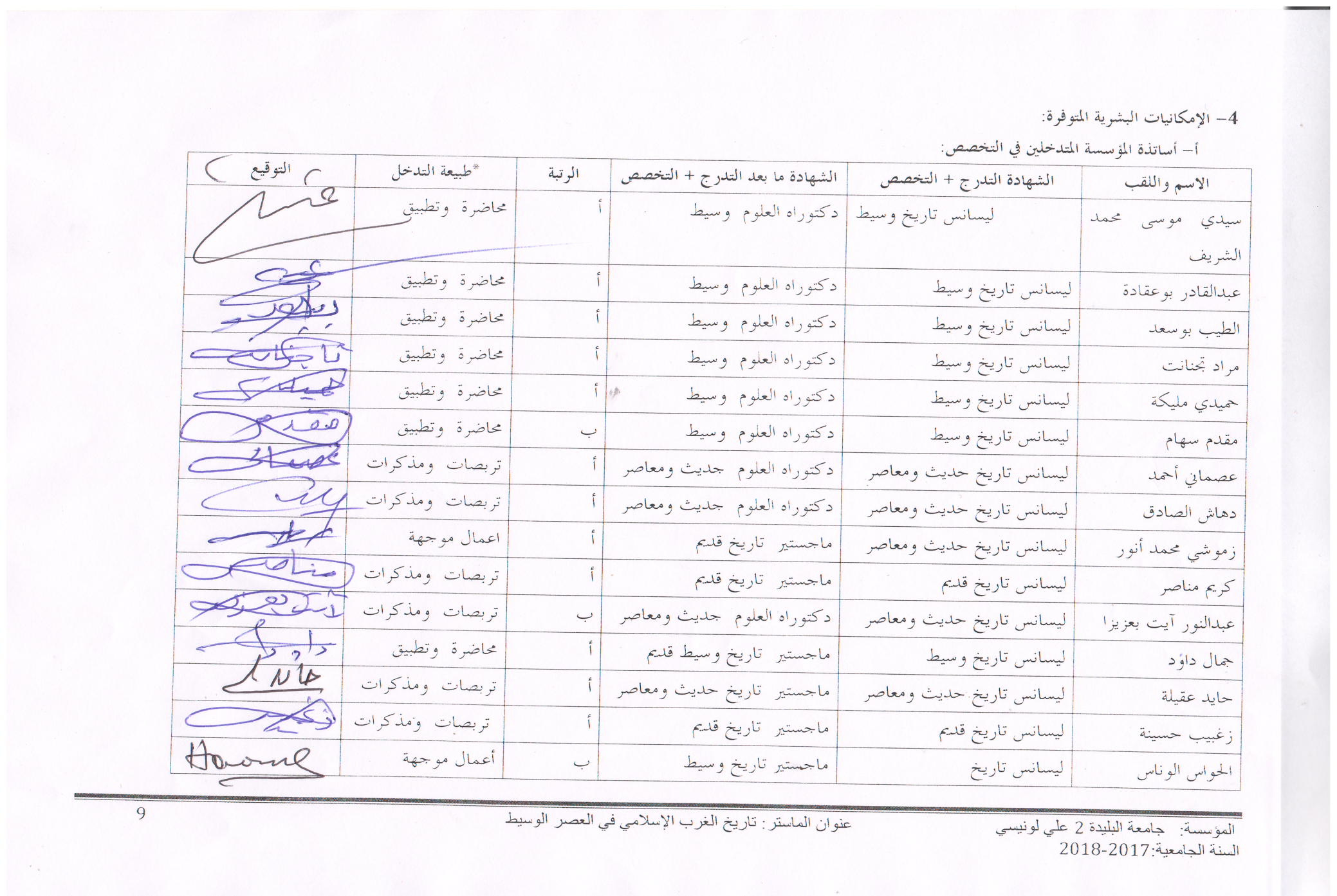 *  محاضرة، تطبيق، أعمال موجهة، أعمال تطبيقية، تأطير التربصات،  تأطير المذكرات، أخرى(توضح).ب- التأطير الخارجيالمؤسسة التابعة لها:*  محاضرة،أعمال تطبيقية، أعمال موجهة، تأطير التربصات،  تأطير المذكرات، أخرى(توضح)الإمكانيات المادية المتوفرةأ- المخابر البيداغوجية والتجهيزات: تقديم بطاقة عن التجهيزات البيداغوجية المتوفرة بالنسبة للأعمال التطبيقية للتكوين المقترح.( بطاقة واحدة لكل مخبر)عنوان المخبر : مخبر التنمية التنظيمية وإدارة الموارد البشريةب- ميادين التربص والتكوين في المؤسسات:ج- مخابر البحث لدعم التكوين المقترح:  مخبر التنمية التنظيمية وإدارة الموارد البشرية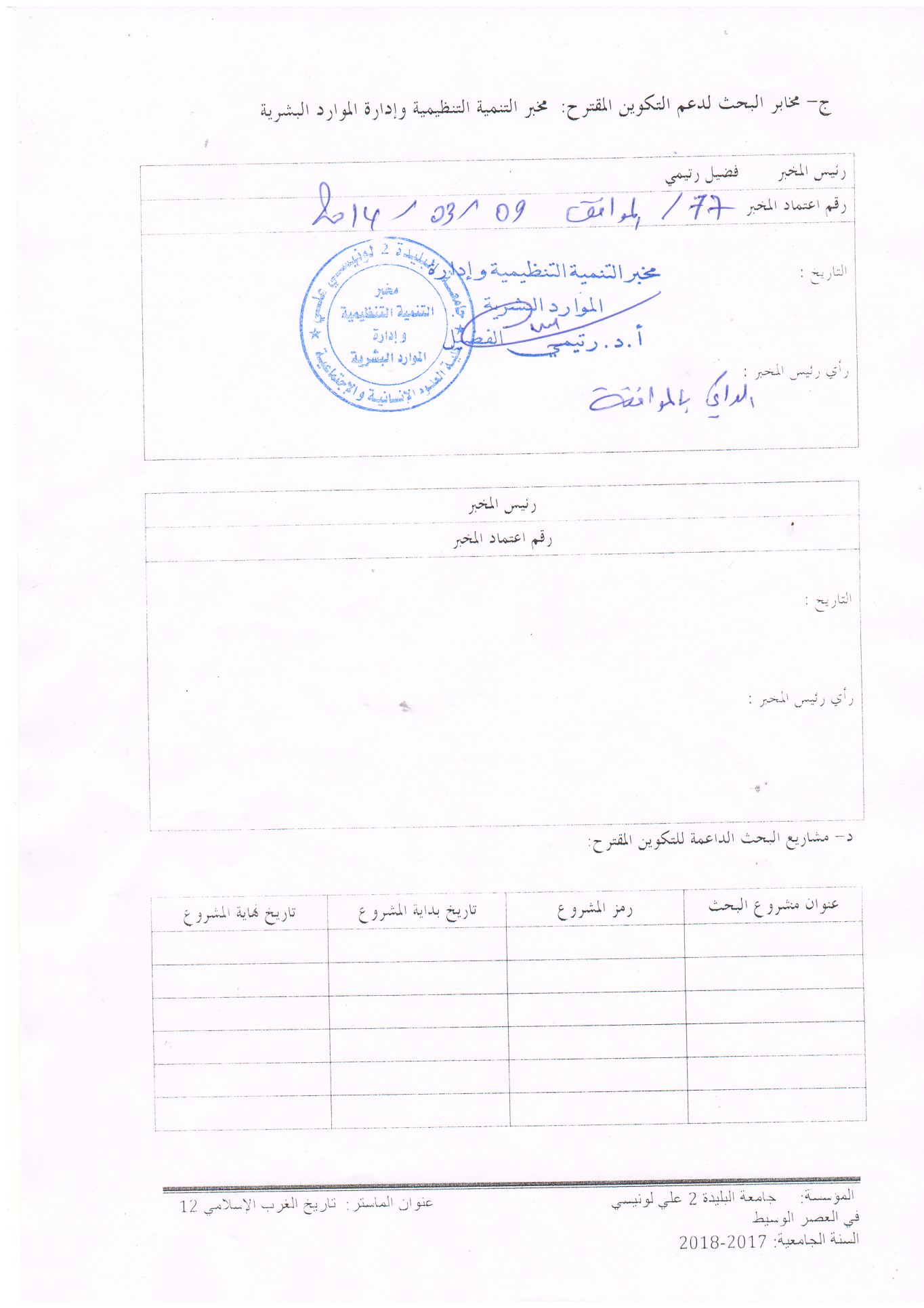 د- مشاريع البحث الداعمة للتكوين المقترح: ه- فضاءات  الأعمال الشخصية وتكنولوجيات الإعلام والاتصال:قاعات الأنترنيت بكلية العلوم الإنسانية والاجتماعيةقاعات الأنترنيت بالمكتبة المركز لجامعة علي لونيسيقاعة مكتبة الكليةهـ-  التوثيق المتوفرالمكتبة المركزية للجامعة مكتبة الكليةمكتبة جامعة الجيلالي بونعامة بخميس مليانةالمكتبة الوطنية بالحامةالمكتبة الولائية ومكتبات البللديات- بطاقة التنظيم السداسي للتعليم  (عربي/فرنسي)(الرجاء تقديم بطاقات الأربع (4) سداسيات)1 - السداسي الأول:2- السداسي الثاني:السداسي الثالث:  السداسي الرابع:الميدان: علوم إنسانية واجتماعيةالفرع: العلوم الإنسانية - تاريخالتخصص:  5 - حوصلة شاملة للتكوين: ( يرجى ذكر الحجم الساعي الإجمالي موزع بين المحاضرات والتطبيقات،  للسداسيات الأربعة بالنسبة لمختلف وحدات التعليم حسب الجدول التالي): III - البرنامج المفصل لكل مادة( تقديم بطاقة مفصلة لكل مادة)عنوان الماستر: تاريخ الغرب الإسلامي في العصر الوسيطالسداسي: الأولاسم الوحدة: وحدات التعليم الأساسيةاسم المادة: التاريخ السياسي للمغربالرصيد: 05المعامل: 03أهداف التعليم: (ذكر ما يفترض على الطالب اكتسابه من مؤهلات بعد نجاحه في هذه المادة، في ثلاثة أسطر على الأكثر)كسب معلومات تعد أرضية تاريخية لموضوع الماستر تعرف الطالب على التاريخ السياسي للغرب الإسلامي من الفتح إلى مجيء العثمانيين.المعارف المسبقة المطلوبة: (وصف تفصيلي للمعارف المطلوبة والتي تمكن الطالب من مواصلة هذا التعليم، سطرين على الأكثر).  تعميق المعارف التي اكتسبها الطالب في مرحلة اللسانس.يعد هذا المقياس أرضية أساسية لمواد باقي السداسيات: اقتصادية، اجتماعية، ثقافية....  اكتساب معارف تمكن الطالب من فهم التحولات السياسية التي عرفتها بلاد المغربمحتوى المادة: (إجبارية تحديد المحتوى المفصل لكل مادة مع الإشارة إلى العمل الشخصي للطالب) التحولات السياسية في بلاد المغرب من الفتح إلى مجيء العثمانيين.الدول المستقلة:دول المستقلة (ق 2- 04ه/8-10م): آل صالح بناكور، المدراريون، الأغالبة، الرستميون، الإمارات السليمانية، الأدارسة، برغواطة...الزيريون، الحماديون، المرابطون، الموحدون. الحفصيون، الزيانيون، المرينيون.طريقة التقييم: مراقبة مستمرة، امتحان....إلخ ( يُترك الترجيح للسلطة التقديرية لفريق التكوين )امتحان كتابي في نهاية السداسي، أعمال موجهة.تقويم النظري على مستوى المحاضرات (امتحان كتابي في نهاية السداسي) والتقويم المستمر للأعمال الأعمال الموجهة.المراجع: ( كتب، ومطبوعات ، مواقع انترنت، إلخ)ابن خلدون، ترجمان العبر وديوان المبتدأ والخبر في أيام العرب والعجم والبربر ومن عاصرهم من ذوي السلطان الأكبر، منشورات محمد عليّ بيضون، ط2، دار الكتب العلمية، بيروت 1424ﻫ/2003م.ابن خلدون، بغية الرواد في ذكر الملوك من بني عبد الواد، تحقيق الدكتور عبد الحميد حاجيات، المكتبة الوطنية، الجزائر، 1980. مجهول، أخبار مجموعة في فتح الأندلس وذكر امرائها والحروب الواقعة بينهم ، تحقيق : محمد زينهم محمد عزب ، ط1، دار الفرجانى ، القاهرة 1994م.مجهول ، ذكر بلاد الأندلس ، تحقيق لويس مولينا، المجلس الأعلى للأبحاث العلمية ، مدريد ، 1983م . 
مجهول،  نبذة تاريخية فى أخبار البربر في القرون الوسطي ، منتخبة من المجموع المسمى بكتاب مفاخر البربر ، نشر ليفى بروفنسال، رباط الفتح 1325هـ/ 1934مالمراكشي، المعجب في تلخيص أخبار المغرب ، تحقيق محمد زينهم محمد عزب ، دار الفرجاني للنشر والتوزيع 1994 المقري، نفح الطيب من غصن الأندلس الرطيب ، ج1 ، تحقيق إحسان عباس ط 1. دار صادر بيروت 1968.ابن عذاري، ( كان حياً سنة 712هـ/1312م)، البيان المغرب في أخبار الأندلس والمغرب، تحقيق ليفي بروفنسال ، ج.س. كولان، دار الكتب العلمية، بيروت، ط1(2009م)،ج 2، ج3.البكري، أبو عبيد الله عبد الله بن عبد العزيز(ت487 هـ/1094م)، المسالك والممالك ، تحقيق جمال طلبة، دار الكتب العلمية، بيروت، ط1(2003م).    ابن الخطيب، لسـان الدين أبو عبد الله محمد بن عبد الله( ت نحو 776هـ/ 1374م)، الإحاطة في أخبار غرناطة، تحقيق محمد عبد الله عنان، دار المعارف، القاهرة (د.ت)، م1.    ابن الخطيب، معيار الاختيار في ذكر المعاهد والديار، تحقيق محمد كمال شبانة، مكتبة الثقافة الدينية، القاهرة، ط(2006م).    ابن القوطية، أبو بكـر محمد بن عمـر (ت367هـ /977م)، تـاريخ افتتاح الأندلس، تحقيق إسماعيل العربي، المؤسسة الوطنية للكتاب، الجزائر(1989م).    ابن بلقين، الأمير عبد الله بن باديس بن حبوس بن زيري، (483هـ/1090م)، التبيان، تحقيق أمين توفيق الطيبي، منشورات عكاظ،، الرباط، ط(2011م).المراكشي،  المعجب في تلخيص أخبار المغرب ، تحقيق محمد زينهم محمد عزب ، دار الفرجاني للنشر والتوزيع 1994 - المقري، نفح الطيب من غصن الأندلس الرطيب ، ج1 ، تحقيق إحسان عباس ط 1. دار صادر بيروت 1968.لقبال موسى، دور كتامة في تاريخ الخلافة الفاطمية- منذ تأسيسها إلى منتصف القرن الخامس الهجري/11م-، الشركة الوطنية للنشر والتوزيع، الجزائر، د/ط، 1979.الدشراوي فرحات، الخلافة الفاطمية (296- 365هـ/ 909- 975م)،- التاريخ السياسي والمؤسسات-، ترجمة حمادي الساحلي، دار الغرب، بيروت، ط1، 1994م.آدم ميتز، الحضارة الإسلامية في القرن الرابع الهجري أو عصر النهضة في الإسلام، الجزء الثاني، ترجمة محمد عبد الهادي أبو ريدة، الدار التونسية للنشر، تونس، المؤسسة الوطنية للكتاب، الجزائر، 1986.عنوان الماستر: تاريخ الغرب الإسلامي في العصر الوسيطالسداسي: الأولاسم الوحدة: وحدات التعليم الأساسيةاسم المادة: الحركات المذهبية في الغرب الإسلاميالرصيد: 05المعامل: 02أهداف التعليم: (ذكر ما يفترض على الطالب اكتسابه من مؤهلات بعد نجاحه في هذه المادة، في ثلاثة أسطر على الأكثر)التعرف على الحركات المذهبية التي انتشرت ببلاد الغرب الإسلامي وتفاعلاتها التي أدت في الأخير إلى سيادة المذهب المالكي والعقيدة الأشعرية والسلوك الصوفي.المعارف المسبقة المطلوبة: (وصف تفصيلي للمعارف المطلوبة والتي تمكن الطالب من مواصلة هذا التعليم، سطرين على الأكثر).  تمكين الطالب من الربط بين الوقائع السياسية ومنطلقاتها المذهبية، وما ترتب عنها حراك فكري. تهدف هذه المادة إلى تعريف الطالب بالتيارات الفكرية والمذهبية التي عرفتها بلاد المغرب والأندلس، والتي كانت في غالبها وافدة من المشرق الإسلامي، مما يسمح له بتكوين خلفية معرفية يستطيع من خلالها تفسير العديد من المظاهر السياسية والاجتماعية.محتوى المادة: (إجبارية تحديد المحتوى المفصل لكل مادة مع الإشارة إلى العمل الشخصي للطالب) بعثة الفقهاء العشرة ودورها في انتشار الاسلام بعد الفتوحات.انتشار المذهبين الصفري والاباضي ببلاد المغرب ( الدعوة، الثورة، الدولة )ـالمعتزلة ببلاد المغرب.ـالمذهب السماعيلي من الدعوة إلى الدولة.المذهب المالكي (دخوله وانتشاره ونضاله ضد المذاهب الأخرى )المذهب الظاهري ببلاد المغرب.المذهب الموحدي.العقيدة الأشعرية وانتشارها ببلاد المغربطريقة التقييم: مراقبة مستمرة، امتحان....إلخ ( يُترك الترجيح للسلطة التقديرية لفريق التكوين )امتحان كتابي في نهاية السداسي، أعمال موجهة.تقويم النظري على مستوى المحاضرات (امتحان كتابي في نهاية السداسي) والتقويم المستمر للأعمال الأعمال الموجهة.المراجع: ( كتب، ومطبوعات ، مواقع انترنت، إلخ)ابن خلدون، ترجمان العبر وديوان المبتدأ والخبر في أيام العرب والعجم والبربر ومن عاصرهم من ذوي السلطان الأكبر، منشورات محمد عليّ بيضون، ط2، دار الكتب العلمية، بيروت  1424ﻫ/2003م.ابن عذاري المراكشي: البيان المغرب المالكي، أبو بكر عبد الله (توفي في القرن 5ﻫ/11م)، رياض النفوس في طبقات علماء القيروان وإفريقية وزهادهم ونسائهم وسير من أخبارهم وفضائلهم وأوصافهم، تحققه بشير البكوش، وراجعه محمد العروسي المطوي، دار الغرب الإسلامي، بيروت 1403ﻫ/1983م.القاضي النعمان، افتتاح الدعوة.القاضي النعمان، المجالس والمسارات.ابن الصغير المالكي )ق3هـ/ 10م(،  أخبار الأئمة الرستميين، تحقيق محمد ناصر وإبراهيم بحاز، دار الغرب، بيروت، 1986م.ابن فرحون المالكي (ت 799هـ)، الديباج المذهب في معرفة أعيان علماء المذهب، تحقيق مأمون بن محي الدين الجنان، دار الكتب العربية، بيروت الطبعة الأولى، 1996.البغدادي عبد القاهر (ت 429هـ) الفرق بين الفرق، محمد محي الدين عبد الحميد، دار المعرفة بيروت، بدون تاريخ.البغدادي عبد القاهر، كتاب الملل والنحل، تحقيق ألبير نصري نادر، دار المشرق، المطبعة الكاثوليكية، بيروت، الطبعة الثانية 1983.التنبكتي أحمد بابا (ت 1036هـ)، نيل الابتهاج بتطريز الديباج – طبع على هامش كتاب الديباج المذهب في معرفة أعيان علماء المذهب لابن فرحون اليعمري (ت 799هـ) – دار الكتب العلمية، بيروت، بدون تاريخ.الدرجيني (ت 670هـ)، كتاب طبقات المشائخ بالمغرب، تحقيق إبراهيم طلاّي، مطبعة البعث، قسنطينة، بدون تاريخ.الشاطبي (ت 790هـ)، الموافقات في أصول الأحكام، (مجلدان – أربعة أجزاء)، تحقيق محمد حسنين مخلوف، دار الفكر للطباعة والنشر والتوزيع، مكان وتاريخ الطبع غير مذكورين.الشماخي (ت928هـ/1522م(، السير، تحقيق محمد حسن، دار المدار الإسلامي، بيروت، ط1، 2009م.الشهرستاني (ت 548هـ)، الملل والنحل (ثلاثة أجزاء)، تحقيق عبد العزيز محمد الوكيل، دار الاتحاد العربي للطباعة، القاهرة، 1968. [والجزء الأول والثاني ضمن مجلد واحد، تحقيق أبو عبد الله السعيد المندوه، مؤسسة الكتب الثقافية، بيروت، الطبعة الأولى، 1994.القاضي عياض، ترتيب المدارك وتقريب المسالك لمعرفة أعلام مذهب مالك، تحقيق أحمد بكير محمود، منشورات دار مكتبة الحياة، بيروت، ودار مكتبة الفكر، طرابلس ( 1965م).2-المراجع:مصطفى الهروس، المدرسة المالكية الأندلسية إلى نهاية القرن الثالث الهجري نشأة وخصائص، ط(1418هـ/1997م)، وزارة الأوقاف والشؤون الدينية، المملكة المغربية.ابن مخلوف، شجرة النور الزكية في طبقات المالكية، دار الفكر للطباعة والنشر والتوزيع، القاهرة  (د.ت).  نجم الدين الهنتاتي، المذهب المالكي بالغرب الإسلامي إلى منتصف القرن الخامس الهجري- الحادي عشر الميلادي، تبر الزمان، تونس( 2004م)ألفرد بل، الفرق الإسلامية في الشمال الإفريقي من الفتح حتى اليوم، ترجمة عبد الرحمن بدوي، دار الغرب الإسلامي، بيروت، الطبعة الثالثة، 1978.نسالم حميش، التشكلات الأيديولوجية في الإسلام (الاجتهادات والتاريخ)، دار المنتخب العربي للدراسات والنشر والتوزيع، بيروت، الطبعة الأولى، 1993ألفرد بل، الفرق الإسلامية في الشمال الإفريقي من الفتح حتى اليوم، ترجمة عبد الرحمن بدوي، دار الغرب الإسلامي، بيروت، الطبعة الثالثة، 1978.مجدوب عبد العزيز، الصراع المذهبي بإفريقية إلى قيام الدولة الزيرية، دار ابن سحنون للنشر والتوزيع، تونس، ط1، 2008م.جودت عبد الكريم يوسف، العلاقات الخارجية للدولة الرستمية، المؤسسة الوطنية للكتاب، الجزائر، د/ط، 1984م.روجي إدريس الهادي، الدولة الصنهاجية- تاريخ إفريقية في عهد بني زيري من القرن 10 إلى القرن 12م، نقله إلى العربية حمادي الساحلي، دار الغرب الإسلامي، بيروت، ط1، 1999م.بوبة مجاني، النظم الإدارية في بلاد المغرب خلال العصر الفاطمي. محمد أحمد عبد المولى : القوى السنية ببلاد المغرب، جزئين ،دار المعرفة الجامعية ، الاسكندرية ،1985.الغبريني: عنوان الدراية.محمود إسماعيل: الخوارج في بلاد المغرب حتى منتصف القرن الرابع الهجري ،دار الثقافة ،1985.نجم الدين الهنتاتي، المذهب المالكي بالغرب الاسلامي ،منشورات تبر الزمان ، تونس ، 2004. عنوان الماستر: تاريخ الغرب الإسلامي في العصر الوسيطالسداسي: الأولاسم الوحدة: وحدات التعليم الأساسيةاسم المادة: النشاط الفلاحي  الرصيد: 04المعامل: 02أهداف التعليم: (ذكر ما يفترض على الطالب اكتسابه من مؤهلات بعد نجاحه في هذه المادة، في ثلاثة أسطر على الأكثر)- تحصيل هذه المادة يمكن الطالب من كسب معارف في التاريخ الزراعيالمعارف المسبقة المطلوبة: (وصف تفصيلي للمعارف المطلوبة والتي تمكن الطالب من مواصلة هذا التعليم، سطرين على الأكثر).  ـ تهدف هذه المادة إلى تعميق معارف الطلبة بالتاريخ الاقتصادي للغرب الإسلامي، لا سيما ما تعلق منه بالنشاط الفلاحي والرعوي الذي تنوع في أنماطه بين المغرب والأندلس.محتوى المادة: (إجبارية تحديد المحتوى المفصل لكل مادة مع الإشارة إلى العمل الشخصي للطالب) وضعية الأرض وأشكال الملكيةالضرائب: الخراج والعشر.ـ المناخ والثروة المائية وتقنيات الري.الانتاج الزراعي والنشاط الرعويالمجال الرعوي.طرق وأساليب وتقنيات الزراعة. أنواع المزروعات.الكوارث الطبيعية والمشاكل السياسية والأمنية المؤثرة في النشاط الزراعي.النشاط الرعوي: طرق ممارسته، مجالاته، القبائل الرعوية.طريقة التقييم: مراقبة مستمرة، امتحان....إلخ ( يُترك الترجيح للسلطة التقديرية لفريق التكوين )امتحان كتابي في نهاية السداسي.المراجع: ( كتب، ومطبوعات ، مواقع انترنت، إلخ)- ابن آدم، يحي القرشي (203ﻫ/818م)، كتاب الخراج، دار المعرفة للطباعة والنشر، بيروت، 1979م.- ابن العوام، أبو زكريا يحيى بن محمد بن أحمد (ت 580هـ/1184م)، الفلاحة، تحقيق دون جوزيف انطونيو بانكورد، مدريد، (د.ط) 1802م)، ج1.- ابن بصال، أبو عبد الله محمد بن إبراهيم الطليطلي (ت في القرن 5هـ/11م)، الفلاحة، تحقيق خوسي ماريا مياس بييكروسا ومحمد غريمان، مطبعة كريماديس، تطوان، ط(1955م).- ابن حجاج الاشبيلي، أبو عمر أحمد بن محمد (ت 466هـ/1073م)، المقنع في الفلاحة، تحقيق صلاح جرار وجاسر أبو صفيه، منشورات مجمع اللغة العربية الأردني، عمان، ط(1982م).- ابن عاصم (ت403/1013م)، كتاب الأنواء والأزمنة والقول المشهور، ترجمة وتحقيق ميكيل فوركادة نوغيس، المجلس الأعلى للأبحاث العلمية، معهد مياس فاليكروزة، برشلونة، ط(1993م).- الأصمعي أبو سعيد عبد الملك بن قريب )ت216هـ/ 831م(، كتاب الإبل، تحقيق حاتم صالح الضامن، دار البشائر، سوريا، ط1، 2003م.- ابن ليون التجيبي، اختصارات من كتاب الفلاحة –نص أندلسي العصر المرابطي-، دراسة وتحقيق د.أحمد الطاهري، مطبعة النجاح الجديدة، الدار البيضاء، ط1، 1422هـ/2001م.- السخاوي، محمد بن عبد الرحمن بن محمد )831- 906هـ/ 1428-1501م(، تحرير الجواب عن ضرب الدواب، تحقيق وتعليق أبو عبيدة مشهور حسن، أبو حنيفة السيقرات، بحث منشور في مجلة الحكمة، جمادى الأولى، 1415هـ، ع4.- أبو خير الاشبيلي(5هـ/11م)، عمدة الطبيب في معرفة النبات، تحقيق محمد العربي الخطابي، دار الغرب الإسلامي، بيروت، ط1(1995م).- أبو خير الاشبيلي(5هـ/11م)، كتاب الفلاحة، نشر القاضي التهامي الجعفري، مطبعة الجديدة، فاس، ط1(1937م).- الإدريسي (أبو عبد الله المعروف بالشريف الإدريسي، من أهل ق 6 الهجري)،كتاب نزهـة المشتاق في اختراق الأفاق (في جزءان)، مكتبـة الثقافـة الدينيـة، القاهرة 1422ﻫ/2002م. وطبعة بيروت(د.ت).- الطغنري، أبو عبد الله محمد بن مالك (ت501هـ/1108م)، زهرة البستان ونزهة الأذهان، تحقيق محمد مولود خلف المشهداني، الدار الدولية للاستثمارات الثقافية، القاهرة، ط(2005م).- النابلسي، عبد الغني النقشبندي (1050-1143هـ/1640-1730م) علم الملاحة في علم الفلاحة، منشورات دار الأفاق الجديدة، بيروت، ط2(1981م).- عريب بن سعيد القرطبي، كتاب تفصيل الأزمان ومصالح الأبدان المعروف بكتاب الأنواء القرطبي، طبعة رينهارت دوزي، ليدن، ط(1873 م) -ابن بطوطة، (ت756ﻫ/1355م)،رحلة ابن بطوطة المسماة "تحفة النظار في غرائب الأمصار وعجائب الأسفار"، اعتنى به وراجعه درويش الجويدي، المكتبة العصرية للطباعة والنشر، بيروت، 1425ﻫ/2005م.-ابن حوقل، صورة الأرض أو المسالك والممالك، دار مكتبة الحياة، بيروت،(د.تا).-ابن سعيد المغربي (ت685ﻫ/1286م)،كتاب الجغرافيا، تحقيق إسماعيل العربي، ط2، ديوان المطبوعات الجامعية، 1982م.-البكري (ت487ﻫ/1094م)،المغرب في ذكر بلاد افريقية والمغرب، طبعة مكتبة المثنى، ببغداد (د.ت). وطبعة باريس، نشر البارون دي سلان، 1965م.- الجاحظ (ت225هـ/ 909م) الحيوان، تحقيق يحيى الشامي، منشورات دار مكتبة الهلال، بيروت، ط3، 1990.- الحاحظ، البغال، تحقيق علي بو ملحم، دار ومكتلة الهلال، بيروت، ط3، 2008.-موسى عز الدِّين،النشاط الاقتصادي في الغرب الإسلامي خلال القرن السادس الهجري، ط2، دار الغرب الإسلامي، بيروت 1424ﻫ/2003م.-محمد حسن، القبائل والأرياف في العصر الوسيط، دار الرياح الربع للنشر، تونس، 1407ﻫ/ 1986م.-حركات إبراهيم، النشاط الاقتصادي الإسلامي في العصر الوسيط، منشورات أفريقية الشرق، الدار البيضاء، 1417ﻫ/1996م. -الجنحاني، الحبيب، دراسات في التاريخ الاقتصادي والاجتماعي للغرب الإسلامي، ط2، دار الغرب الإسلامي،   بيروت، 1406ﻫ/1986م.- حتاملة محمد عبدة، أيبيريا قبل مجيء العرب المسلمين، مطابع المؤسسة الصحفية الأردنية، عمان( 1996م).-بوتشيش إبراهيم القادري، أثر الإقطاع في تاريخ الأندلس السيّاسي، منشورات دار عكاظ، الرباط 1992م.- بوتشيش إبراهيم القادري، إضاءات حول تراث الغرب الإسلامي وتاريخ الاقتصادي والاجتماعي، ط1، دار الطليعة، بيروت 1423ﻫ/2002م.- بدر محمود فؤاد، تغذية الحيوانات المزرعية، دار المطبوعات الجديدة، مصر، د/ط، 1973م.عنوان الماستر: تاريخ الغرب الإسلامي في العصر الوسيطالسداسي: الأولاسم الوحدة: وحدات التعليم الأساسيةاسم المادة: تاريخ العلوم في الغرب الإسلاميالرصيد: 04المعامل: 02أهداف التعليم: (ذكر ما يفترض على الطالب اكتسابه من مؤهلات بعد نجاحه في هذه المادة، في ثلاثة أسطر على الأكثر)يكتسب الطالب من خلال هذه المادة معارف في تاريخ العلوم التي تشكل أهم أسس التاريخ الحضاري. رصد علمي ودقيق لتاريخ العلوم في بلاد المغرب الإسلامي ووضعها في السياق العام المتعلق بتاريخ العلوم في الحضارة الإسلامية وفي الحضارات الإنسانية.تهدف هذه المادة إلى تعريف الطالب بأنواع العلوم النقلية والعقلية.المعارف المسبقة المطلوبة: (وصف تفصيلي للمعارف المطلوبة والتي تمكن الطالب من مواصلة هذا التعليم، سطرين على الأكثر).  يتطلب هذا التكوين إلماما بأصناف العلوم.يشترط في الطالب لمتابعة هذا التكوين أن يكون على دراية بالمعارف العامة للعلوم لإنسانية عموما وتاريخ العلوم خصوصا وتصنيفها. محتوى المادة: (إجبارية تحديد المحتوى المفصل لكل مادة مع الإشارة إلى العمل الشخصي للطالب) مكانة تاريخ العلوم وتطوره في الحضارات القديمة.مكانة العرب والمسلمين في تاريخ العلوم .مناهج دراسة تاريخ العلوم ونزعاته وتياراته:تاريخ العلوم الصورية وفلسفتها (الرياضيات والمنطق)تاريخ العلوم الطبيعية وفلسفتها. ( الطب والفيزياء)تاريخ العلوم الإنسانية ( التاريخ والاجتماع ) طريقة التقييم: مراقبة مستمرة، امتحان....إلخ ( يُترك الترجيح للسلطة التقديرية لفريق التكوين )امتحان كتابي في نهاية السداسي، أعمال موجهة.تقويم النظري على مستوى المحاضرات (امتحان كتابي في نهاية السداسي) والتقويم المستمر للأعمال الأعمال الموجهة.المراجع: ( كتب، ومطبوعات ، مواقع انترنت، إلخ)الفارابي، إحصاء العلوم ابن خلدون، عبد الرحمن بن محمد(ت808هـ/1406م)، المقدمة، دار الفكر، بيروت، ط1) 2003م).ابن أبي أصيبعة، عيون الأنباء في طبقات الأطباء –ضبطه وصححه ووضع فهارسه: محمد باسل عيون السود – دار الكتب العلمية - بيروت – لبنان – ط1 – 1419هـ/1998م.ابن الزبير الغرناطي أبو جعفر أحمد بن ابراهيم: (ت 708هـ/1308م). صلة الصلة – ضبط نصه وعلق عليه: جلال الأسيوطي – دار الكتب العلمية – بيروت – لبنان – ط1 – 1429هـ/2008م.ابن الفرضي الأزدي أبو الوليد عبد الله بن محمد: (ت 403هـ/1013م). تاريخ علماء الأندلس – تحقيق صلاح الدين الهواري – المكتبة العصرية – صيدا – بيروت – ط1 – 1427هـ/2006م.ابن بشكوال أبو القاسم خلف بن عبد الملك: (ت578هـ/1182م). الصلة – ضبط نصه وعلق عليه جلال الأسيوطي – دار الكتب العلمية – بيروت – لبنان – ط1 – 1429هـ/2008م.ابن حيان القرطبي أبو مروان حيان بن خلف: (469هـ/1076م)، المقتبس في رجال الأندلسابن خير الاشبيلي أبو بكر محمد: (ت 575هـ/1179م). فهرسة ما رواه عن شيوخه من الدواوين المصنفة في ضروب العلم وانواع المعارف – وقف على نسخها وطبعها و مقابلتها على أصل محفوظ في خزانة الاسكوريال الشيح: فرنستشكه قداره زيدين وتلميذ خليان ربارةطرغوه– مكتبة الخانجي– القاهرة – 1893م.ابن مرزوق، أبو عبد الله محمد الخطيب التلمساني(781ﻫ/1379م)، المسند الصّحيح الحسن في مآثر ومحاسن مولانا أبي الحسن، حققه ودرسه الدكتورة ماريا خيسوس بغيرا، وقدم له محمد بوعياد، نشر الشركة الوطنية للنشر والتوزيع، الجزائر 1401ﻫ/1981م.ابن مريم، أبو عبد الله محمد بن أحمد(كان حياً سنة 1014ﻫ/1605م)، البستان في ذكر الأولياء والعلماء بتلمسان، اعتنى بمراجعة أصله محمد ابن أبي شنب، وقدم له عبد الرحمان طالب، ديوان المطبوعات الجامعية، الجزائر1985-1986م. عياض )القاضي(، أبو الفضل اليحصبي السبتي (ت544ﻫ/1149م). فهرسة شيوخ القاضي عياض المسمّى "الغنيـة"، تحقيق عليّ عمر، ط1- مكتبة الثقافة الدينية، القاهرة 1423ﻫ/2003مالقلصادي، أبو الحسن علي القلصادي الأندلسي(ت 891ﻫ/1485م)، رحلة القلصادي، دراسة وتحقيق محمد أبو الأجفان، الشركة التونسية للتوزيع، تونس 1978م.مؤلف مجهول، الحلل الموشية في الأخبار المراكشية، تحقيق الدكتور سهيل زكار، وعبد القادر زمامة، الدار البيضاء 1978م.الخطابي محمد العربي، الطب والأطباء في الأندلس دراسة تراجم ونصوص، دار الغرب الإسلامي، بيروت.بالنثيا أنخل جنثالث، تاريخ الفكر الأنـدلسي، ترجمـة حسين مؤنس، مكتبة الثقافة الدينية، القاهرة(د.ت).الشكعة مصطفى، الأدب الأندلسي، دار الملايين، بيروت، ط4(1979م).عباس إحسان، تاريخ الأدب الأندلسي عصر سيـادة قرطبة، دار الثقـافة، بيروت، ط2 ( 1976م). بونار رابح، المغرب العربي "تاريخ وثقافة"، ط2، الشركة الوطنية للنشروالتوزيع، الجزائر 1402ﻫ/1981م.التازي عبد الهادي، جامع القرويين، مكتبة المدرسة، دار الكتاب اللبناني، بيروت 1393ﻫ/1973م.حاجيات عبد الحميد، الحياة الفكرية بالجزائر في عهد بني زيان، الجزائر في التاريخ، المؤسسة الوطنية للكتاب، الجزائر 1405ﻫ/1984م.دهينة عطاء الله، الجزائر في التاريخ "العهد الإسلامي من الفتح إلى بداية العهد العثماني"، المؤسسة الوطنية للكتاب، الجزائر،1984م.السبتي، عبد الأحد بالاشتراك مع حليمة فرحات، المدينة في العصور الوسطى: قضايا ووثائق من تاريخ الغرب الإسلامي، ط1، المركز الثقافي العربي، 1415ﻫ/1994م.عيسى محمد عبد الحميد، تاريخ التعليم في بالأندلس، دار الفكر العربي، القاهرة، 1403ﻫ/1982م.سعيدوني ناصر الدين، من التّراث التّاريخي والجغرافي للغرب الإسلامي "تراجم مؤرِّخين ورحّالة وجغرافيِّين"، ط1، دار الغرب الإسلامي، بيروت 1999م.سعد الله أبو القاسم، تاريخ الجزائر الثقافي من القرن العاشر إلى الرابع عشر الهجري ( 16-20م)، ط1، دار الغرب الإسلامي، بيروت 1409ﻫ/ 1988م.جورج سارتون: تاريخ العلم. علي سامي النشار: مناهج البحث عند مفكري الإسلام. عمر فروخ: عبقرية العرب في العلم والفلسفة. روزنتال: مناهج البحث عند العلماء المسلمين. -P. Duhem : la Théorie physique, son objet sa structure.-M.D.Gramek : Histoire de la pensée médicale en occident.-.Taton : Histoire des Sciences.- G.Canguilhem : Histoires des Sciences et sa philosophie. عنوان الماستر: تاريخ الغرب الإسلامي في العصر الوسيطالسداسي: الأولاسم الوحدة: وحدات التعليم المنهجية اسم المادة: مناهج ومدارس تاريخية.الرصيد: 05المعامل: 02أهداف التعليم: (ذكر ما يفترض على الطالب اكتسابه من مؤهلات بعد نجاحه في هذه المادة، في ثلاثة أسطر على الأكثر)تهدف هذه المادة إلى تعريف الطالب بمختلف المدارس والمناهج التاريخية، لتتشكل لديه رؤية واضحة عن هذا الحقل المنهجي والمعرفي، وكسب القدرة على توظيفها في العمل البحثي. المعارف المسبقة المطلوبة: (وصف تفصيلي للمعارف المطلوبة والتي تمكن الطالب من مواصلة هذا التعليم).  تكوين الطالب في هذا المجال يعد استمرارا لما اكتسبه من معرفة بالمناهج والمدارس التاريخية في مرحلة التدرج.محتوى المادة: (إجبارية تحديد المحتوى المفصل لكل مادة مع الإشارة إلى العمل الشخصي للطالب) المدارس التاريخية: النشأة والتطور.المدارس التاريخية الإسلاميةالمدارس التاريخية الغربية  المقاربات بين المدارس التاريخيةالمناهج تحديد مفهومي المنهج والمنهجية أهمية المنهج التاريخي  تطور مناهج البحث في العلوم الإنسانيةخصائص المنهج العلمي: (الموضوعية، التغير المستمر، التشابك فيما بينها، التسلسلية...)خطوات المنهج التاريخي  أنواع المناهج.المنهج الوصفي.المنهج التاريخي أو منهج الاستردادي.المنهج الاستدلالي أو الرياضي.المنهج التجريبي.المنهج التوثيقي.المنهج الكمي.المنهج الأنتروبولوجيالمنهج الجدلي، القائم على التناظر والتحاور.............طريقة التقييم: مراقبة مستمرة، امتحان....إلخ ( يُترك الترجيح للسلطة التقديرية لفريق التكوين )تقويم النظري على مستوى المحاضرات (امتحان كتابي في نهاية السداسي) (مع التركيز على تدريب الطالب في الأعمال الموجهة)، والتقويم المستمر للأعمال الأعمال الموجهة.المراجع: ( كتب، ومطبوعات ، مواقع انترنت، إلخ)-عبد العزيز الدوري، نشأة علم التاريخ عند العرب، إصدارات مركز زايد للتراث والتاريخ، العين، الإمارات العربية المتحدة، 2000.الدّكتور وجيه كوثراني، "تاريخ التأريخ: اتّجاهات، مدارس، مناهج".محمد مراد، ‏ المدارس التاريخية الكبرى دراسات نظرية في مناهج البحث وفلسفة التاريخ.شاكر مصطفى، التاريخ العربي والمؤرخون "دراسة في تطور علم التاريخ ومعرفة رجاله في الإسلام"، دار العلم للملايين، لبنان 1993م.المصطفى بوعزيز: الحركة الوطنية، الانتلجنسيا، الحركات الاجتماعية في مغرب القرن العشرين ، مجلة أمل : الأحزاب و التنظيمات السياسية المغربية ، العدد : 34 ، السنة 16 ، 2009 ، ص 1577.بوجس بونس، المؤرخون والجغرافيون الأندلسيون، الطبعة الإسبانية، مدريد، 1983م.إسماعيل محمود، الفكر التاريخي في الغرب الإسلامي، منشورات الزمن، مطبعة النجاح الجديدة، الدار البيضاء. المغرب.روزنتال فرانز، علم التاريخ عند المسلمين، ترجمة صالح أحمد، مراجعة توفيق حسين، مكتبة المتنى، بغداد 1963م.محمد العيادي، المدارس التاريخية الحديثة و مسألة الحدود بين العلوم الاجتماعية، مجلة أمل : بعض القضايا المنهجية لعلوم التاريخ، العدد 15، السنة 5، 1998، ص 400 .جاك لوغوف: التاريخ الجديد، ترجمة و تقديم : محمد الطاهر المنصوري، ط1، بيروت، المنظمة العربية للترجمة، يوليوز 2007، ص 122- 1233 .فرانسوا دوس، التاريخ المفتت، من الحوليات إلى التاريخ الجديد، ترجمة: محمد الطاهر المنصوري، ط1، بيروت، المنظمة العربية للترجمة، يناير 2009.جان لاكوتور، التاريخ الآني، التاريخ الجديد، إشراف، جاك لوغوف، ترجمة وتقديم: محمد الطاهر المنصوري، ط 1، بيروت، المنظمة العربية للترجمة، يوليوز 2007. لتاريخ الحاضر و مهام المؤرخ، تنسيق محمد كنبيب، ط 11 ، الرباط ، منشورات كلية الآداب  و العلوم الإنسانية بالرباط ، سلسلة ندوات و مناظرات ، رقم 158 ، 2009م.- Pierre Vermeren : Histoire récente, histoire immédiate : l’historiographie française et le cas du  Maghreb, “Temps présent et fonctions de l’historien”, édité par : Mohamed Kenbib, Université Mohammed V, Faculté des lettres et des sciences humaines de Rabat, Série colloques et séminaires, n° 158, Rabat, 2009, P- 123.عنوان الماستر: تاريخ الغرب الإسلامي في العصر الوسيطالسداسي: الأولاسم الوحدة: وحدات التعليم المنهجية اسم المادة: مصادر تاريخ الغرب الإسلاميالرصيد: 04المعامل: 02أهداف التعليم: (ذكر ما يفترض على الطالب اكتسابه من مؤهلات بعد نجاحه في هذه المادة، في ثلاثة أسطر على الأكثر)تعريف الطالب بمصادر المادة المعرفية على تنوع حقولها، مع تمكينه من توظيف نصوص ومعطيات هذه المصادر في الكتابة التاريخية للغرب الاسلامي. المعارف المسبقة المطلوبة: (وصف تفصيلي للمعارف المطلوبة والتي تمكن الطالب من مواصلة هذا التعليم، سطرين على الأكثر).  يكون الطالب قادرا على التفريق بين المصدر والمرجع، وقادرا على تصنيفها اقليميا ومعرفيا.محتوى المادة: (إجبارية تحديد المحتوى المفصل لكل مادة مع الإشارة إلى العمل الشخصي للطالب) أنواع المصادر التاريخيةالمصادر الإخبارية.مصادر التاريخ العام.التراجم والطبقاتكتب الجغرافيـة والرحلة  الأنساب. والمناقب والتّصوّف الكتب الفقهيـة والأحكام، والوثائق. المصادر الأدبية: (الدواوين الشعرية، مقامات ورسائل، كتب الزجل والأمثال الشعبية).طريقة التقييم: مراقبة مستمرة، امتحان....إلخ ( يُترك الترجيح للسلطة التقديرية لفريق التكوين )تقويم النظري على مستوى المحاضرات (امتحان كتابي في نهاية السداسي) والتقويم المستمر للأعمال الأعمال الموجهة.المراجع: ( كتب، ومطبوعات ، مواقع انترنت، إلخ)المراجع: ( كتب، ومطبوعات ، مواقع انترنت، إلخ)1/المصادر- ابن بسام، أبو الحسن علي الشنتريني (ت 542هـ/ 1148م): الذخيرة في محاسن أهل الجزيرة، تحقيق إحسان عباس، دار الغرب الإسلامي، ط1، 2000.- ابن بشكوال، أبو القاسم خلف بن عبد الملك (ت 578هـ/1183م): كتاب الصلة في تاريخ علماء الأندلس، قدم له وضبطه صلاح الدين الهواري، المكتبة العصرية، بيروت، ط1، 1423هـ/ 2003م.- ابن حزم، أبو محمد علي بن أحمد بن حزم القرطبي الأندلسي(ت 456هـ/ 1063م): جمهرة أنساب العرب، تحقيق عبد السلام محمد هارون، دار المعارف، القاهرة، ط5، 1402هـ/1982م.- ابن حيان: المقتبس من أنباء أهل الأندلس، تحقيق محمود علي مكي، دار الكتاب العربي، بيروت، 1393هـ/1973.- ابن خاقان، أبو نصر الفتح بن محمد بن عبيد الله القيسي(ت 529هـ/ 1135م)، مطمح الأنفس ومسرح التأنس في ملح أهل الأندلس، دراسة وتحقيق محمد علي شوابكة، دار عمار، مؤسسة الرسالة، بيروت، ط1، 1403هـ/1983م.- الخشني، أبو عبد الله محمد بن حارث بن أسد القيرواني الأندلسي (ت 361هـ/971م): قضاة قرطبة وعلماء إفريقية، تحقيق ابراهيم الأبياري، دار الكتب الإسلامية، دار الكتاب المصري، القاهرة، دار الكتاب اللبناني، بيروت، 1981م.- ابن الخطيب، لسان الدين بن محمد السلماني (ت 776هـ/1374م): الإحاطة في أخبار غرناطة، تحقيق يوسف علي طويل، دار الكتب العلمية، بيروت، ط1، 1424هـ/2003م.- ابن الخطيب: تاريخ إسبانيا الإسلامية أو كتاب أعمال الأعلام في من بويع قبل الاحتلام من ملوك الإسلام، تحقيق وتعليق إ. ليفي بروفنسال، دار المكشوف، بيروت، ط2، 1956م.- ابن خلدون، أبو زيد عبد الرحمن محمد المغربي (ت 808هـ/1406م): العبر وديوان المبتدإ والخبر في أيام العرب والعجم والبربر ومن عاصرهم من ذوي السلطان الأكبر، دار الكتب العلمية، بيروت، ط1، 1413هـ/1992م.- ابن سعيد، أبو الحسن علي بن موسى بن سعيد الغرناطي (ت 683هـ/ 1284م): المغرب في حلى المغرب، تحقيق شوقي ضيف، دار المعارف، القاهرة، ط3، 1955م.- السلفي، أبو طاهر أحمد بن محمد بن سلفة (ت 576هـ/1180م): أخبار وتراجم أندلسية مستخرجة من معجم السفر للسلفي، تحقيق إحسان عباس، دار الثقافة، بيروت، ط1، 1963م.. -عياض، أبو الفضل عياض بن موسى اليحصبي (ت 544هـ/1149م): تريب المدارك وتقريب المسالك لمعرفة أعيان مذهب مالك، ضبطه وصححه محمد سالم هاشم، دار الكتب العلمية، بيروت، ط1، 1418هـ/1998م. - ابن فرحون، الإمام القاضي إبراهيم بن نورالدين (ت 799هـ/1396م): الديباج المذهب في معرفة أعيان علماء المذهب، تحقيق مأمون بن محي الدين الجنان، دار الكتب العلمية، بيروت، ط1، 1417هـ/1996م.- القلقشندي، أحمد بن علي بن أحمد الفزاري (ت 821هـ/1418م): صبح الأعشى في صناعة الإنشا، تحقيق يوسف علي الطويل، دار الفكر، دمشق، ط1، 1987م.- المقري، أبو العباس أحمد بن محمد التلمساني (ت 1041هـ/1632م): نفح الطيب من غصن الأندلس الرطيب وذكر وزيرها لسان الدين بن الخطيب، تحقيق إحسان عباس، دار صادر، بيروت، 1997م.2/ المراجع العربية: - بالنثيا، أنخيل جنثالت: تاريخ الفكر الأندلسي، ترجمة حسين مؤنس، مكتبة الثقافة الدينية، القاهرة، 1955م.- بويكا. ك: المصادر التاريخية العربية في الأندلس، نقله إلى العربية نايف أبو كرم، منشورات دار علاء الدين، دمشق، ط 1، 1999.- هونكة زيغريد: شمس العرب تسطع على الغرب، تعريب فاروق بيضون وكمال دسوقي، دار الآفاق الجديدة، بيروت، ط5، 1401هـ/1981م.- الخالدي طريف، بحث في مفهوم التاريخ ومنهجه، دار الطليعة بيروت، 1982م.- الدوري عبد العزيز، بحث في نشأة علم التاريخ عند العرب، دار المشرق، بيروت، 1983م.- روزنتال فرانز، علم التاريخ عند المسلمين، ترجمة صالح أحمد العلي، نشر مكتبة المثنى، بغداد، 1963.- محمود اسماعيل، الفكر التاريخي في الغرب الاسلامي، منشورات الزمن، الرباط، 2001.- مصطفى شاكر، التاريخ العربي والمؤرخون، دار العلم للملايين، بيروت، 1982.- المنوني محمد، المصادر العربية لتاريخ المغرب من الفتح الاسلامي إلى نهاية العصر الحديث، منشورات كلية الاداب والعلوم الانسانية، الرباط، 1983.- عبد الواحد ذنون، نشاة التاريخ الاسلامي في الاندلس، دار المدار الاسلامي، بيروت، 2004.- عبد الواحد ذنون، دراسات في التاريخ الأندلسي، دار المدار الاسلامي، بيروت، 2004.- محمد عبد الحميد عيسى، تاريخ التعليم في الأندلس، دار الفكر العربي، ط1 ، 1982 معنوان الماستر: تاريخ الغرب الإسلامي في العصر الوسيطالسداسي: الأولاسم الوحدة: وحدات التعليم المنهجية اسم المادة: العمران والمراكز الحضارية الرصيد: 01المعامل: 01أهداف التعليم: (ذكر ما يفترض على الطالب اكتسابه من مؤهلات بعد نجاحه في هذه المادة، في ثلاثة أسطر على الأكثر)الوقوف على تاريخ المجال الحضري من خلال دراسة نماذج لمدن من الغرب الإسلامي.تعريف الطالب بأهمية التمدين والتمدن في المغرب الإسلامي خلال الفترة الوسيطة وعلاقته بالفترة السابقةالمعارف المسبقة المطلوبة: (وصف تفصيلي للمعارف المطلوبة والتي تمكن الطالب من مواصلة هذا التعليم، سطرين على الأكثر).  معرفة تاريخ المدن وتخطيطها.محتوى المادة: (إجبارية تحديد المحتوى المفصل لكل مادة مع الإشارة إلى العمل الشخصي للطالب) محتوى المادة:تتضمن هذه المادة العناصر التالية: مدخل إلى العمران الإسلاميالعمران في الفكر الإسلامي التحولات العمرانية في بلاد الغرب الإسلامي بعد الفتح الإسلامي.الكوارث الطبيعية على العمران في الغرب الإسلامي.الحروب والهجرات وأثرها على العمران.خصائص المعمار الإسلامي. العمران والديمغرافية في المدينة الغربية في العصر الوسيط (نموذج مدن المغرب الأوسط)طريقة التقييم: امتحان كتابي في نهاية السداسي.المراجع: ( كتب، ومطبوعات ، مواقع انترنت، إلخ)اليعقوبي، كتاب البلدان.ابن حوقل، أبو القـاسم محمد بن علي النصيبي (ت367هـ/977م)، صورة الأرض، دار مكتبة الحياة، بيروت (د.ت).ابن الرّامي البنّاء، الإعلان بأحكام البنيان، تحقيق ودراسة: عبد الرحمن بن صالح الأطرم، ط1، دار إشبيليا، الرياض 1416هـ/ 1995م السبتي، عبد الأحد وحليمة فرحات، المدينة في العصور الوسطى: قضايا ووثائق من تاريخ الغرب الإسلامي، ط1، المركز الثقافي العربي، 1415ﻫ/1994م.ابن خلدون، عبد الرحمن بن محمد(ت808هـ/1406م)، المقدمة، دار الفكر، بيروت، ط1) 2003م).ابراهيم القادري بوتشيش: تراث الغرب الاسلامي وتاريخه الاقتصادي والاجتماعيابن عبدون: رسالة في القضاء والحسبةابن بطوطة (ت770 هـ/1369م)، تحفة النظار في غرائب الأمصار وعجائب الأسفار، تحقيق على المنتصر الكنـاني، مؤسسة الرسالة، بيروت ( 1985م ).ابن غـالب الغرناطي، (ق6هـ/12م)، قطعة من كتاب فرحة الأنفس عن كور الأنـدلس ومدنها، تحقيق عبد البديـع لطفي، نشر مجلة معهد المخطوطات العربية، مصر(1956م)، م 1، ج1.الإدريسي (ت558 هـ/1163م)، نزهة المشتاق في اختـراق الأفـاق، مكتبة الثقافة الدينية، القاهرة (2002م)، م2. البرزلي، (ت844هـ/1440م)، جـامع مسائل الأحكام لما نزل من القضايا بالمفتيين والحكام، تحقيق محمد الحبيب الهيلة، دار الغرب الإسلامي، بيروت، ط1(2002م).البكري، (ت487 هـ/1094م)، المسالك والممالك ، تحقيق جمال طلبة، دار الكتب العلمية، بيروت، ط1(2003م).الحميري، أبو عبـد الله محمـد بن محمـد بن عبـد الله بن عبـد المنعم (ت726هـ/1326م)، صفة جزيرة الأندلس من كتاب الروض المعطار في خبر الأقطار، تحقيق ليفي بروفنسال، القاهرة(1937م) .القزويني (ت682هـ/1283م)، آثـار البلاد أخبار العباد، دار صادر، بيروت(د.ت).القلقشندي (ت821هـ/1418م)، صبح الأعشى في صناعة الإنشا، نسخة مصورة عـن الطبعــة الأميرية، المؤسسـة المصرية العامة(د.ت).المراكشي (ت625هـ/1228م)، المعجب في تلخيص أخبار المغرب، تحقيق العريان سعيـد، محمد توفيـق عويضة، دار إحيـاء التراث الإسلامي، القاهرة(1963م).  المقدسي (ت نحو 380هـ/990م)، أحسن التقاسيم في معرفة الأقاليم، ط2( ليدن، مطبع بريل، 1906م).الونشـريسي (ت914هـ/1508م)، المعيـار المعرب والجامع المغرب عن فتـاوى علماء إفريقية والأنـدلس والمغرب، تحت إشراف محمد الحجي، دار الغرب الإسلامي، بيروت (1981م).ياقوت الحموي (ت627هـ/1230م) معجم البلدان، دار صادر، بيروت (د.ت).أحمد السعداوي: المجاعات والأويئة في تاريخ الغرب الوسيط.محمد حسن: المدينة والبادية بإفريقية في العهد الحفصي." " " ": القبائل والأرياف المغربية في العصر الوسيط.هشام جعيط: نظرة ابن خلدون للمدينة ومشكلة التمدين.السبتي، عبد الأحد وحليمة فرحات، المدينة في العصور الوسطى: قضايا ووثائق من تاريخ الغرب الإسلامي، ط1، المركز الثقافي العربي، 1415ﻫ/1994م.مانويل جوميث مورينو، الفن الإسلامي في إسبانيا، ترجمة السيد عبد العزيز سالم و عبد البديع لطفي، الدار المصرية، للتأليف والترجمة، القاهرة (1977م ).مرزوق محمد عبـد العزيز، الفنون الزخـرفية في المغرب والأندلس، دار الثقافة،  بيروت (د.ت).يوسف عيد، الفنـون الأنـدلسية وأثـرها في أوربا القروسطية، دار الفكر اللبناني، بيروت، ط1(1993م).اسيليو بابون مالدونالد، العمارة في الأندلس عمارة المدن والحصون، ترجمة علي إبراهيم المنوفي، المجلس الأعلى للثقافة، القاهرة، ط1(2005م).عاصم محمد رزق، معجم مصطلحات العمارة والفنون الإسلامية، مكتبة مدبولي، ط( 2000م).عبد الرحيم غالب، موسوعة العمارة الإسلامية، جروس بيرس، بيروت، ط1(1988م).محمد حسن العيدروس، العمارة والفنون الأندلسية في غرناطة وطليطلة وقرطبة، دار العيدروس للكتاب الحديث، ط1(2012م)، القاهرة.يحي وزيري، العمارة الإسلامية والبيئة، عالم المعرفة، مطابع السياسة، الكويت، ط(2004م)، العدد 304. يحي وزيري، موسوعة عناصر العمارة الإسلامية، مكتبة مذبولي، القاهرة، ط(2000م)، ج3.-Andrée Miquel ,L’Islam et sa civilisation,septieme Edition,revue et corrigée Armand Colin,France.2003.- Claudio Sanchez-Al Bornoz,L'Espagne musulmane, traduction Claude Fraggi,Edition O P U / publisud .1983.- François –X avier Guerra, La péninsule Ibérique de L’antiquité au siècle d’or, 1 édition, P. U. F. 1974.-  Henrri Terrasse. L'art Hispano Mauresque. Des origines au 13 siècle, Tome 21, Les Editions  G.Van .Paris 1932.- Georges Marçais , L'Art Musulman ,Quadrige, , P. U. F. Paris 1981.- G-H Bayet,L'Art Byzantin,A.Quantin ,imprimeur ,Editeure paris-Gustave Le Bon , La Civilisation des Arabes , Imprimé par image, syracuse,Italie.- Jacques -C- Risler, La Civilisation Arabe ,Rayait Paris, 1955. -Lèvi provençal,Histoire de l'Espagne musulmane,Tome1.maison neuve larose,Paris,1999.- Louise. Reau et Gustave Le Bon, L’art du Moyen age, la renaissance du livre,Paris 1935.- Michel. Kazanski,Les Goths,les 7 après j-c, Edition Errance. - Pierre Guichard,L'Espagne et la sicile Musulmanes aux 11 et 12em  sieclesعنوان الماستر: تاريخ الغرب الإسلامي في العصر الوسيطالسداسي: الأولاسم الوحدة: وحدات التعليم المنهجية اسم المادة: جغرافية الخرائطالرصيد: 01المعامل: 01أهداف التعليم: (ذكر ما يفترض على الطالب اكتسابه من مؤهلات بعد نجاحه في هذه المادة، في ثلاثة أسطر على الأكثر)تعريف الطالب بأهمية علم الخرائط وتاريخ تطورها ومساهمة المسلمين في ذلك وطرق الاستفادة منها في تفسير الحادثة التاريخية مع تعليمه معرفة قراءتها ورسمها.يكتسب الطالب من خلال تلقي هذا التكوين معارف حول استخدام الخرائط وتوظيفها في البحث التاريخي.المعارف المسبقة المطلوبة: (وصف تفصيلي للمعارف المطلوبة والتي تمكن الطالب من مواصلة هذا التعليم، سطرين على الأكثر).  إلمام الطالب بمبادئ علم الجغرافيا والخرائط  محتوى المادة: (إجبارية تحديد المحتوى المفصل لكل مادة مع الإشارة إلى العمل الشخصي للطالب) محتوى المادة:تتضمن هذه المادة العناصر التالية: تطور الخرائط عبر العصورالمساقط الكارطوقرافيةتصنيف الخرائطالعناصر الأساسية للخريطةأنواع الرموز المستعملة في الخرائط الموضوعيةالمتغيرات البصرية في التعبير الكارطوغرافيالتدريب على انجاز الأنواع الأساسية من الخرائط الموضوعيةتحليل واستعمال الخرائط الطبوغرافيةتحليل واستعمال الصور الجويةتحليل واستعمال صور الأقمار الصناعيةتحليل واستعمال الخريطة الجيولوجيةتحليل واستعمال مخططات المدنطريقة التقييم: امتحان كتابي في نهاية السداسي.المراجع: ( كتب، ومطبوعات ، مواقع انترنت، إلخ)خليفة(احمد)، المساحة الطبوغرافية، دار الكتاب العربي، 1976.ملاوي (محمود)، الخرائط الطبوغرافية، شركة الشهاب، الجزائر، د.ت. -الفراد (طه عثمان)  محمدين(محمد محمود)، المدخل الى علم الجغرافيا، دار المريخ للنشر، الرياض، ط2، 1984. -العبادي (خضر)، مساقط الخرائط، الدار العلمية الدولية للنشر والتوزيع، عمان، الاردن، ط1، 1980.      -العبادي (خضر)، دليل قراءة الخرائط والصور الجوية، دار الثقافة للنشر والتوزيع، عمان، الاردن، ط1، 2002.  -سطيحة(محمد محمد)، الجغرافيا العلمية وقراءة الخرائط، دار النهضة العربية للطباعة       والنشر، بيروت، د.ت.      -سلوم (لبيب ناصيف)، المسح الجوي، دار الطبع والنشر والتوزيع، بغداد-العراق، ط1، 1985. Nicolet, Claude. “Les quatre sages de Jules César et la ‘mesure du monde’ selon Julius Honorius: réalité antique et tradition médiévale. I. La réalité antique,”Journal des savants (1987), 157-83.Nicolet, Claude. L’inventaire du monde. Géographie et politique aux origines de l’Empire romain.Paris: Fayard, 1988.Nicolet, Claude. Space, Geography, and Politics in the Early Roman Empire. Ann Arbor:University of Michigan Press, 1991.Bejaoui, F. “Iles et villes de la Méditerranée sur une mosaïque d’Ammaedara,” Comptes Rendus des séances de l’Académie des Inscriptions et belles-lettres (1997), 827-60.Rapp G., Hill C. 1998, Geoarchaeology: The Earth Science Approach to Archaeological Interpretation, Londresعنوان الماستر: تاريخ الغرب الإسلامي في العصر الوسيطالسداسي: الأولاسم الوحدة: وحدة التعليم الأفقيةاسم المادة: الأنثروبولوجيا والتاريخالرصيد: 01المعامل: 01أهداف التعليم: (ذكر ما يفترض على الطالب اكتسابه من مؤهلات بعد نجاحه في هذه المادة، في ثلاثة أسطر على الأكثر)تعريف الطالب بماهية علم ا الأنثروبولوجيا وعلاقته بالتاريخ.تمكين الطالب من توظيف مقاربات الأنثروبولوجيا في دراسة تاريخ الغرب الإسلامي.المعارف المسبقة المطلوبة: (وصف تفصيلي للمعارف المطلوبة والتي تمكن الطالب من مواصلة هذا التعليم، سطرين على الأكثر).  يفترض في الطالب اكتسابه لمفردات علم الأنثروبولوجيا ضمن معرفته بالعلوم المساعدة.محتوى المادة: (إجبارية تحديد المحتوى المفصل لكل مادة مع الإشارة إلى العمل الشخصي للطالب) محتوى المادة:المحور الأول: مفهوم ومجال الأنثروبولوجياالتطور التاريخي للدراسات الأنثروبولوجيا علاقة الأنثروبولوجيا بالعلوم الأخرى (التاريخ) الانثروبولوجيا والتاريخ: مقاربة منهجيةالمحور الثاني: الأنثروبولوجيا التاريخية الغرض من دراسة الأنثروبولوجيا التاريخية وأهميتها. نشأة الأنثروبولوجيا التاريخية مناهج الأنثروبولوجيا التاريخية واتجاهاتها مدارس الأنثروبولوجيا التاريخية وفلسفاتها المحور الثالث: الغرب الإسلامي أنثروبولوجيا وجغرافيا مفهوم المجال التاريخية الاعتبارات المنهجية في دراسة المجال التاريخية العمق الزمني لمفهوم المجال التاريخية المجال التاريخي في الدراسات الأنثروبولوجيا نماذج من المجالات المكانية التاريخية في الغرب الإسلامي المحور الرابع: الإطار التاريخي والأنثروبولوجي للنظم والمؤسسات في الغرب الإسلامي أركولوجية الحضارة في الغرب الإسلامي.المكونات الاجتماعية في الغرب الإسلامي من منظور أنثروبولوجي.المؤسسات من الفتح الإسلامي إلى سقوط غرناطة.تحليل عملية الامتزاج الثقافي للنخب في مجتمعات الغرب الإسلاميالمحور الخامس: الغرب الإسلامي أسسه الأنثروبولوجيا التاريخية      النموذج الانقسامي والمجتمعات المغاربية       الأشكال العائلية والزواج        أشكال الحكم وممارسة السلطة       السلطة التاريخة والشرعية       الأسس المقدسة للسلطة       القرابة والسلطة      التدرج الاجتماعي والسلطة التاريخية      السلطة السياسية والدين. المحور السادس: افاق الأنثروبولوجيا التاريخية ضمن هذه المادة العناصر التالية: طريقة التقييم: امتحان كتابي في نهاية السداسي.المراجع: ( كتب، ومطبوعات، مواقع انترنت، إلخ)مجموعة من المؤلفين، الأنثروبولوجيا والتاريخ حالة المغرب العربي. - محمد كلاوي، المجتمع والسلطة.  مصطفى عمر حمادة مجتمعات وثقافات البحر المتوسط دراسة في الأنثروبولوجيا الاركيولوجية  كليفورد غيرتز، الإسلام من وجهة نظر علم الأناسة –دراسات انتروبولوجية  جرار كليرك الانتروبولجية والاستعمار - الجباوي علي، الأنثروبولوجيا – علم الأناسة. جامعة دمشق.عاطف وصفي، الأنثروبلوجية الثقافية. - جورج فالانديية، الانتروبولوجيا السياسية إبراهيم ناصر، الأنثروبولوجيا الثقافية. - أبو هالل أحمد، مقدّمة في الأنثروبولوجيا التربوية. المطابع التعاونية. عمّان، الأردن.غانم. عبد اهلل عبد الغني وآخرون المدخل إلى علم الإنسان، المكتب الجامعي الحديث. الإسكندرية بيرتي ج بيلتو، دراسة الانثروبولوجيا المفهوم والتاريخ، ترجمة كاظم سعد الدين، دار الحكمة 2010م.      Norbert Roland ùmlk : l’antropologie juridiquehttp://www.aaanet.org/about/whatisanthropology.cfmMaster Recherche : Histoire de l’Occident musulman au moyen âge  Unité d’Enseignement : Transversale	Semestre :1Intitulé de la matière: : Français/Anglais/EspagnolCrédits:Objectifs de l’enseignement:- A la fin de la formation dans cette matière, l'étudiant doit acquérir la capacité de lire les références en langue française, et de savoir comment utiliser ces références dans ses recherches, et spécialement dans son mémoire de fin d'étude.   Connaissances préalables recommandées: - comme pré requis à cette matière l'étudiant doit au minimum savoir lire et écrire en français, et ce ci afin de pouvoir lire et comprendre les textes historique qu'on lui proposera au cour de la formation.   Contenu de la matière : 1- Textes choisis d’histoire économique.2- Textes choisis d’histoire sociologique.3- Textes choisis d’histoire culturelle4- Textes choisis de méthodologie. 5- Textes choisis sur l'histoire intellectuelle et religieuse de l’occident musulman Mode d’évaluation :  1- Examen de fin de session		2- Travail de session			Références    - Toutes les références des matières citées plus haut. عنوان الماستر: تاريخ الغرب الإسلامي في العصر الوسيطالسداسي: الثانياسم الوحدة: وحدة التعليم الأساسيةاسم المادة: التاريخ السياسي للأندلس.الرصيد: 05المعامل: 03أهداف التعليم: (ذكر ما يفترض على الطالب اكتسابه من مؤهلات بعد نجاحه في هذه المادة، في ثلاثة أسطر على الأكثر)    الوقوف على أهم التطورات السياسية للأندلس خلال فترة الدراسة.إبراز التاريخ السياسي في بناء الحضارة الإسلامية بالأندلس.المعارف المسبقة المطلوبة: (وصف تفصيلي للمعارف المطلوبة والتي تمكن الطالب من مواصلة هذا التعليم، سطرين على الأكثر).  التاريخ السياسي للأندلس قبل الفتح الإسلاميالأوضاع السياسية للأندلس قبيل فترة الدراسة(الفتح الإسلامي)محتوى المادة: (إجبارية تحديد المحتوى المفصل لكل مادة مع الإشارة إلى العمل الشخصي للطالب)تتضمن هذه المادة العناصر التالية:تتضمن هذه المادة العناصر التالية:الإطار الجغرافي والتاريخي للأندلس (مصطلحات جغرافية)الأوضاع السياسية لأندلس(إسبانيا) قبل الفتح الإسلاميالتطور السياسي للأندلس:في عهد الولاة (ق2-9هـ)في عهد الولاية الأمويةفي عهد الخلافة الأمويةعصر ملوك الطوائف1"    " المرابطين"   " الموحدين"   " ملوك الطوائف2دولة بني الأحمر5. العلاقات السياسية بين الأندلس وبلدان المغربالعلقات السياسية بين الأندلس والممالك النصرانية.طريقة التقييم: مراقبة مستمرة، امتحان....إلخ ( يُترك الترجيح للسلطة التقديرية لفريق التكوين )(امتحان كتابي في نهاية السداسي) والتقويم المستمر للأعمال الموجهة.المراجع: ( كتب، ومطبوعات، مواقع انترنت، إلخ)ابن حيان القرطبي أبو مروان حيان بن خلف: (469هـ/1076م). المقتبس – نشر وتحقيق: ب. شالميتاوكورنيطي و م. صبح وغيرهم – المعهد الاسباني العربي للثقافة – كلية الآداب بالرباط – مدريد – 1979م.ابن حيان القرطبي أبو مروان حيان بن خلف: (469هـ/1076م). المقتبس في رجال الأندلس – نشر الأب ملشورأنطونية– بولس كتني – 1973م.ابن حيان القرطبي أبو مروان حيان بن خلف: (469هـ/1076م). المقتبس في تاريخ الأندلس – تحقيق: عبد الرحمن علي الحجي – دار الثقافة – بيروت – لبنان – ط1 – 1993م.ابن حيان القرطبي أبو مروان حيان بن خلف: (469هـ/1076م). المقتبس من أنباء أهل الأندلس – تحقيق: د/ محمود علي مكي – دار الكتاب العربي – بيروت – لبنان – 1393هـ/1973م.ابن حيان القرطبي أبو مروان حيان بن خلف: (469هـ/1076م).كتاب المقتبس – السفر الثاني – تحقيق: محمود علي مكي – مركز الملك فيصل للبحوث والدراسات الاسلامية – الرياض – 1422هـ/2001م.ابن خاقان أبو نصر الفتح: (ت 247هـ/861م). قلائد العقبان في محاسن الأعيان –قدم له ووضع فهارسه: محمد العنابي – المكتبة العتيقة – تونس – 1386هـ/1966م.ابن الخطيب لسان الدين أبو عبد الله محمد بن عبد الله: (ت 776هـ/1374م)، الإحاطة في أخبار غرناطة – شرحه وضبطه وقدم له: أ-د/ يوسف علي طويل – دار الكتب العلمية – بيروت – لبنان – ط1 – 1424هـ/2003م.- ابن الأبار، (ت.658هـ/1260م)، الحلة السيراء:(جزءان)، تحقيق د.حسين مؤنس، الشركة العربية للطباعة والنشر، دار الكتاب   العربي،القاهرة 1963م.ابن الأبار، التكملة لكتاب الصلة، نشره السيد عزت العطار الحسيني،مكتبةالخانجي بمصر1955م.- ابن بسـام (أبو الحسين علي بن بسام الشنتريني،ت.542هـ/1147م).الذخيرة في محاسن أهل الجزيرة،4أجزاء، تحقيق د.إحسانعباس،ط2،بيروت1399هـ1979م.ابن بشكوال (578هـ/1182م).كتاب الصلة في أئمة الأندلس، ج1، ج2،الدارالمصرية للتأليف والنشر، القاهرة 1966م.- ابن بطوطة، (أبو عبد الله محمد بن عبد الله الطنجي، ت.779هـ/ تحفة النظار في غرائب الأمصار، أو رحلـــة ابن بطوطـة،الربـاط 1964م.- البكري،(ت.487هـ/1094م). جغرافية الأندلس وأوروبـا، من كتاب المسالك والممالك، تحقيق عبدالرحمن علي الحجـي، دار الإرشاد، بيروت، 1968م.                                                                                                                                       - بنمليح، عبد الإله، الاسترقاق في الغرب الإسلامي بين الحرب والتجارة، ط1، منشورات كلية الآداب والعلوم الإنسانية، وجدة 1424ﻫ/2003م.- دويدار حسين يوسف، المجتمع الأندلسي في العصر الأموي(138-422هـ/755-1030م)، مطبعة دار الحسين الإسلامية، الإسكندرية، ط1(1994م).- سامية مصطفى مسعد، صور من المجتمع الأندلسي، عين للدراسات والبحوث الإنسانية والاجتماعية، مصر، ط(2009م).- القادري إبراهيم بوتشيش، المغرب والأندلس في عصر المرابطين( المجتمع- الذهنيات-الأولياء)، دار الطليعة للطباعة والنشر، بيروت، ط(1993م).- بوتشيش إبراهيم القادري مباحث في التاريخ الاجتماعي للمغرب والأندلس خلال عصر المرابطين، ط1، دار الطليعة للطّباعة والنشر، بيروت 1419ﻫ/1998م.- ابن حزم، أبو محمد علي بن أحمد بن حزم القرطبي الأندلسي(ت 456هـ/ 1063م): جمهرة أنساب العرب، تحقيق عبد السلام محمد هارون، دار المعارف، القاهرة، ط5، 1402هـ/1982م.- المقري، أبو العباس أحمد بن محمد التلمساني (ت 1041هـ/1632م): نفح الطيب من غصن الأندلس الرطيب وذكر وزيرها لسان الدين بن الخطيب، تحقيق إحسان عباس، دار صادر، بيروت، 1997م.- النباهي، أبو الحسن بن عبد الله بن الحسن المالقي (ت نهاية القرن 8هـ/ 14م): تاريخ قضاة الأندلس المسمى "المرقبة العليا فيمن يستحق القضاء والفتيا"، المكتب التجاري للطباعة والنشر والتوزيع، بيروت، د.ت.ابن الخطيب، (ت 776هـ/1374م).كتاب تاريخ إسبانيا الإسلامية أو كتاب أعمال الأعلام في من بويع قبل الاحتلام من ملوك الإسلام، تحقيق وتعليق لـيفي بروفنسال، ط2، بيروت 1956م.   الإحاطة في أخبار غرناطـة،ج1، تحقيق د.محمد عبدالله عنان،مكتبة الخانجي،القاهرة1973م.ابن خلدون(أبوزيد عبدالرحمن محمد المغربي،ت.808هـ1405م).  كتاب العبر وديوان المبتدأ والخبر في أيام العرب والعجم والبربر ومن عاصرهم من ذوي السلطان الأكبر، دار الكتاب اللبناني للطباعة والنشر، بيروت 1968مابن سعد المغربي، (ت.685هـ/1286م)، كتاب الجغرافيـا، تحقيق إسماعيل العربي، بيروت 1970م.ابن سعد المغربي، (ت.685هـ/1286م)، المُغرب في حُـلي المغرب، ج1،ج2،،وضع حواشيه خليل المنصور،ط1،دار الكتب العلمية،بيروت 1417هـ/1997م.Abd al-Wahid al-Marrakechi, Histoire Des Almohades.Traduite et Annatéepar,E.Fagan Alger,1893- Isidore of Siville's, History of the kings of the Goths, Vandals,andSuevi( Historia de regibusGotborum,Vandalorum et Suevorum),Translated by Guido Donini and Gordon B.Ford,JR,(Leiden:E.J.Brill,1966).-Abun-Nasr Jamil M.,A History of the Maghrib,First pub,1971,Rep 1977,Cambridge University Press,(London 1980). -Andrew C.Hess,The Forgotten Frontier,A History of the Sixteentth-Century,Ibero-African Frontier,(Chicago and London,1983).-Arnod ,SirT.andGuillaum A, The Legacy of Islam,(Oxford,1931).-Bishko Charles Julian,Studies in Medieval Spanish Frontier History,Variorum Reprints (London,1980).-BourouibaRachid,Abdel-Mumin Flambeau des Almohades, S.N.E.D, Alger,1974,p.74.-Bovill E.W, The Golden Trade of the Moors, (Oxford University Press,London,1958).- ChejneG.Anwar,Muslim Spain Its History and Culture,University of Minnesota Press ,(U.S.A,1974).- Collins R.,Early Medieval Spain'unity inDiversity,400-1000), Roger Collins,(London, 1983).-ContaminePhilippe,La Guerre au moyen age,(Paris 1980),Trans by,MichaelJones,War inthe Middle Ages,Basil Blackwell,(London 1984)..-Norman Daniel,The Arabs and Medieval Europe,( Longman,librairiedeLiban, First Pub,1975,2nd Ed,1979).DefourneauxMarcelin,Les Français en Espagne aux XIe et XIIe SieclesPUF,1944.Voire,chapt,III. « Les Croisades d’Espagne,la France et la Reconquète espagnole aux XIe et XIIe Siecles »-DozyR,Histoire des Musulmans d’Espagne,vol.IV(Leiden, 1932).-Edem,Recherches sur histoire et la littérature de l’Espagne pendent le Moyen Age,(Leiden,1847).- El – Hajji A.Ali,Andalusian Diplomatic Relation with Western Europe During The Umayyad Period (A.D.138-366/A.D.755-976),(Dar Al Irshad,Beirut 1390.H1970.A.D).-Glick T.F Islamic and Christian Spain in theEarly Middle Ages.( Princeton University Press,1979).عنوان الماستر: تاريخ الغرب الإسلامي في العصر الوسيطالسداسي: الثانياسم الوحدة: وحدة التعليم الأساسيةاسم المادة: مجتمع الغرب الإسلامي.الرصيد: 05المعامل: 02أهداف التعليم: (ذكر ما يفترض على الطالب اكتسابه من مؤهلات بعد نجاحه في هذه المادة، في ثلاثة أسطر على الأكثر)         ـ تهدف هذه المادة إلى توسيع اطلاع الطالب على مجتمع الغرب الإسلامي، من حيث التراتب الاجتماعي، والفئات المشكلة له، ودور بعض تلك الفئات والعناصر في الحياة الاجتماعية والسياسية.  التعرف على الظروف التاريخية والعوامل المؤثرة في تشكل المكونات الاجتماعية وحركتها وهجراتها في الغرب الإسلامي.المعارف المسبقة المطلوبة: (وصف تفصيلي للمعارف المطلوبة والتي تمكن الطالب من مواصلة هذا التعليم، سطرين على الأكثر).  ـ يشترط في الطالب لمتابعة هذا التكوين أن يكون على دراية بالمعارف العامة للعلوم الاجتماعية والإنسانية عموما والتاريخ الاجتماعي خصوصا، إضافة إلى ضرورة إحاطته بأهم مفاهيم التاريخ الاجتماعي، ومعرفته لمنهجية البحث في هذا الاختصاص الدقيق.محتوى المادة: (إجبارية تحديد المحتوى المفصل لكل مادة مع الإشارة إلى العمل الشخصي للطالب) تتضمن هذه المادة العناصر التالية: مصادر التاريخ الاجتماعي للمغرب الإسلاميالخريطة الاثنية لمجتمع الغرب الإسلامي.التنظيمات القبلية في الغرب الإسلاميالقبائل المستقرة والمتنقلة (حركة السكان).  أثر الهجرات على التعميرالقبيلة في الغرب الإسلامي: التاريخ، الأنساب المجال، أنماط المعيشة،، الأعراف، الدور السياسي، العلاقات الاقتصادية.التراتب الاجتماعي.المرأة في مجتمع الغرب الإسلامي.الرق وعمليات الاسترقاق.المهمشون في مجتمع الغرب الإسلامي.طريقة التقييم: مراقبة مستمرة، امتحان....إلخ ( يُترك الترجيح للسلطة التقديرية لفريق التكوين )(امتحان كتابي في نهاية السداسي) والتقويم المستمر للأعمال الموجهة.المراجع: ( كتب، ومطبوعات، مواقع انترنت، إلخ)- المغيلي (محمد بن عبد الكريم المغيلي التلمساني (ت909ﻫ/1503م)، رسالة في اليهود، تحقيق: عبد الرحيم بن حادة وعمر بنميرة، ط1- دار أبي رقراق للطباعة والنشر، المغرب 2005م. - ابن حيان، أبو مروان حيان بن خلف بن حيان القرطبي(ت369هـ/1076م)، المقتبس من أخبار أهل الأندلس، تحقيق محمود على مكي، دار الكتاب العربي، بيروت (1973م).ابن خلدون (أبو زكرياء يحي بن أبي بكر محمد بن محمد بن الحسن، ت 780ﻫ)، بغية الرواد في ذكر الملوك من بني عبد الواد، تحقيق الدكتور عبد الحميد حاجيات، المكتبة الوطنية، الجزائر، 1980. ابن خلدون، أبو زيد عبد الرحمان بن خلدون(ت808ﻫ/1405م)، ترجمان العبر وديوان المبتدأ والخبر في أيام العرب والعجم والبربر ومن عاصرهم من ذوي السلطان الأكبر، منشورات محمد عليّ بيضون، ط2، دار الكتب العلمية، بيروت  1424ﻫ/2003م.ابن عبد الرؤوف أحمد بن عبد الله القرطبي(ت424هـ/1033م)، آداب الحسبة والمحتسب، تحقيق فاطمة الإدريسي تحت إشراف مصطفى الصمدي، دار ابن حزم، بيروت، ط1 (2005م)،.ابن عبدون، محمد بن أحمد بن عبدون التجيبي(ق5هـ/11م)، رسالة في القضاء والحسبة، تحقيق ليفي بروفنسال، مطبعة المعهد العلمي الفرنسي للآثار الشرقية، القاهرة، )  1995م).ابن عذاري، أبو عبد الله أحمد بن محمد ( كان حيا 712هـ/1312م)، البيـان المغرب في أخبارالأندلس والمغرب، مكتبة دار صادر، بيروت(د.ت).البرزلي، أبو القـاسم بن أحمد البلـوي (ت844هـ/1440م)، جـامع مسائل الأحكام لما نزل من القضايا بالمفتيين والحكام، تحقيق محمد الحبيب الهيلة، دار الغرب الإسلامي، بيروت، ط1(2002م).العقباني، محمد بن أحمد بن قاسم (ت871ﻫ/1466م)، تحفة الناظر وغنية الذاكر في حفظ الشعائر وتغيير المناكر، تحقيق علي الشنوفي، المطبعة الكاثوليكية، لبنان، 1967م.المازوني، أبو زكرياء يحي بن موسى المغيلي المازوني (833ﻫ/1478م)، الدرر المكنونة في نوازل مازونة، تحقيق حساني مختار، نشر مخبر المخطوطات، قسم علم المكتبات، كلية العلوم الإنسانية والاجتماعية، جامعة الجزائر، 2004م.المقري، أبو العبـاس أحمد بن محمد ( ت1041هـ/1631م))، نفـح الطيب من غصن الأنـدلس الرطيب وذكر وزيرها لسان الدين ابن الخطيب، تحقيق إحسان عباس، دار صادر، بيروت(2004م).الونشـريسي أحمد بن يحي(ت914هـ/1508م)، المعيـار المعرب والجامع المغرب عن فتـاوى علماء إفريقية والأنـدلس والمغرب، تحت إشراف محمد الحجي، دار الغرب الإسلامي، بيروت (1981م).- بنمليح، عبد الإله، الاسترقاق في الغرب الإسلامي بين الحرب والتجارة، ط1، منشورات كلية الآداب والعلوم الإنسانية، وجدة 1424ﻫ/2003م.- بوتشيش إبراهيم القادري مباحث في التاريخ الاجتماعي للمغرب والأندلس خلال عصر المرابطين، ط1، دار الطليعة للطّباعة والنشر، بيروت 1419ﻫ/1998م. - بوعياد محمود، جوانب من الحياة في المغرب الأوسط في القرن التاسع الهجري/15م، الشركة الوطنية للنشر والتوزيع، الجزائر1403ﻫ/1982م.- الجنحاني، الحبيب، دراسات في التاريخ الاقتصادي والاجتماعي للغرب الإسلامي، ط2- دار الغرب الإسلامي، بيروت 1406ﻫ/1986م. - حركات إبراهيم، المجتمع الإسلامي والسلطة في العصر الوسيط، منشورات أفريقية الشرق، الدار البيضاء، 1419ﻫ/1998م.- دهينة عطاء الله. الحياة الاقتصادية والاجتماعية لدولة بني زيان، الجزائر في التاريخ، المؤسسة الوطنية للكتاب، الجزائر، 1410ﻫ/1984م.- فيلالي عبد العزيز، تلمسان في العهد الزياني، مؤسسة موفم للنشر والتوزيع، الجزائر، 1423ﻫ/2002ممحمود اسماعيل : سوسيو لوجيا الفكر الاسلامي.L Amri ; Pour une Sociologie des rupture. La tribu au Maghreb.عنوان الماستر: تاريخ الغرب الإسلامي في العصر الوسيطالسداسي: الثانياسم الوحدة: وحدة التعليم الأساسيةاسم المادة: النشاط الحرفي والتجاري.الرصيد: 04المعامل: 02أهداف التعليم: (ذكر ما يفترض على الطالب اكتسابه من مؤهلات بعد نجاحه في هذه المادة، في ثلاثة أسطر على الأكثر)تهدف هذه المادة إلى تعميق معارف الطالب في التاريخ الاقتصادي (الحرفي والتجاري). إكسابه القدرة على تحليل المعطيات الاقتصادية لتفسير الحوادث التاريخية.يكتسب الطالب من خلال تلقيه هذا التكوين معارف في الحرف التي عرفها الغرب الإسلامي.المعارف المسبقة المطلوبة: (وصف تفصيلي للمعارف المطلوبة والتي تمكن الطالب من مواصلة هذا التعليم، سطرين على الأكثر).  ـ يشترط في الطالب لمتابعة هذا التكوين أن يكون على دراية بالمعارف العامة للتاريخ الاقتصادي، إضافة إلى ضرورة إحاطته بأهم تقنيات ووسائل ومناهج توظيف المعطيات الاقتصادية بما فيها الإحصائية لتفسير الحوادث التاريخية.محتوى المادة: (إجبارية تحديد المحتوى المفصل لكل مادة مع الإشارة إلى العمل الشخصي للطالب) تتضمن هذه المادة العناصر التالية:العوامل المؤثرة في النشاط الحرفي والتجاري. التحول الحرفي في الغرب الإسلامي بعد الفتح.الصناعات والحرف في الفكر الاسلامي  التوزيع الجغرافي للمعادنأهم المنتوجات الحرفية والصناعية.التنظيمات والأصناف الحرفية.النشاط التجاري (الصادرات والواردات).طرق القوافل التجارية الكبرى (البرية والبحرية).أسس الحرف والصناعات: الحيوانية، المعدنية، الزراعية.المراكز الصناعيةالحسبة وتنظيم الحرف.الأسواق ونقل السلعالمراكز التجارية: المراكز البرية، الموانئ المكاييل والموازين، والعملة والأسعار.التجارة في المجال المتوسطي نماذج من اتفاقيات تجارية.طريقة التقييم: مراقبة مستمرة، امتحان....إلخ ( يُترك الترجيح للسلطة التقديرية لفريق التكوين )(امتحان كتابي في نهاية السداسي) والتقويم المستمر للأعمال الموجهة.المراجع: ( كتب،ومطبوعات ، مواقع انترنت، إلخ)هناك العديد من المراجع والدراسات التي تتناول هذه الوحدة التعليمية ومن هذه المراجع-أحمد عز الدين موسى، النشاط الاقتصادي في المغرب الاسلامي خلال القرن السادس الهجري- أبو الحسن الشيباني، كتاب الكسب- اخوان الصفا: رسائل اخوان الصفا وخلان الوفا.- ابن جبير: الرحلة يحيى بن عمر: أحكام السوق.ـ العقباني: غنية الذاكر وتحفة الناظر في تغيير المناكر وحفظ الشعائر.ابن حوقل، أبو القـاسم محمد بن علي النصيبي (ت367هـ/977م)، صورة الأرض، دار مكتبة الحياة، بيروت (د.ت).ابن خلدون، عبد الرحمن بن محمد(ت808هـ/1406م)، العبر، دار العلم للجميع، بيروت (د.ت). ابن خلدون، عبد الرحمن بن محمد(ت808هـ/1406م)، المقدمة، دار الفكر، بيروت، ط1) 2003م).ابن عبد الرؤوف أحمد بن عبد الله القرطبي(ت424هـ/1033م)، آداب الحسبة والمحتسب، تحقيق فاطمة الإدريسي تحت إشراف مصطفى الصمدي، دار ابن حزم، بيروت، ط1 (2005م)،.ابن عبدون، محمد بن أحمد بن عبدون التجيبي(ق5هـ/11م)، رسالة في القضاء والحسبة، تحقيق ليفي بروفنسال، مطبعة المعهد العلمي الفرنسي للآثار الشرقية، القاهرة، )  1995م).ابن عذاري، أبو عبد الله أحمد بن محمد ( كان حيا 712هـ/1312م)، البيـان المغرب في أخبارالأندلس والمغرب، مكتبة دار صادر، بيروت(د.ت).ابن غـالب الغرناطي، محمد بن أيوب(ق6هـ/12م)، قطعة من كتاب فرحة الأنفس عن كور الأنـدلس ومدنها، تحقيق عبد البديـع لطفي، نشر مجلة معهد المخطوطات العربية، مصر(1956م)، م 1، ج1.الإدريسي، أبي عبد الله محمد بن محمد بن عبد الله بن إدريس(ت558 هـ/1163م)، نزهة المشتاق في اختـراق الأفـاق، مكتبة الثقافة الدينية، القاهرة (2002م)، م2. البرزلي، أبو القـاسم بن أحمد البلـوي (ت844هـ/1440م)، جـامع مسائل الأحكام لما نزل من القضايا بالمفتيين والحكام، تحقيق محمد الحبيب الهيلة، دار الغرب الإسلامي، بيروت، ط1(2002م).البكري، أبو عبيد الله عبد الله بن عبد العزيز(ت487 هـ/1094م)، المسالك والممالك ، تحقيق جمال طلبة، دار الكتب العلمية، بيروت، ط1(2003م).الحميري، أبو عبـد الله محمـد بن محمـد بن عبـد الله بن عبـد المنعم (ت726هـ/1326م)، صفة جزيرة الأندلس من كتاب الروض المعطار في خبر الأقطار، تحقيق ليفي بروفنسال، القاهرة(1937م) .الزهري، أبو عبيد الله بن أبي بكر الزهري(ت أواسط القرن6هـ/12م)، كتاب الجعرافية، تحقيق محمد حاج صادق، مكتبة الثقافة الدينية، القاهرة(د.ت).العذري، أحمد بن عمر(ت 478هـ/1085م)، ترصيـع الأخبار وتنويع الآثار والبستان في غرائب البلدان والمسالك إلى جميع الممالك، تحقيق الأهواني عبد العزيز، منشورات معهد الدراسات الإسلامية، مدريد (1965م).الونشـريسي أحمد بن يحي(ت914هـ/1508م)، المعيـار المعرب والجامع المغرب عن فتـاوى علماء إفريقية والأنـدلس والمغرب، تحت إشراف محمد الحجي، دار الغرب الإسلامي، بيروت (1981م).المازوني، الدرر المكنونة.موسى عز الدِّين، النشاط الاقتصادي في الغرب الإسلامي خلال القرن السادس الهجري، ط2، دار الغرب الإسلامي، بيروت 1424ﻫ/2003م.محمد حسن، القبائل والأرياف في العصر الوسيط، دار الرياح الربع للنشر، تونس، 1407ﻫ/ 1986م.حركات إبراهيم، النشاط الاقتصادي الإسلامي في العصر الوسيط، منشورات أفريقية الشرق، الدار البيضاء، 1417ﻫ/1996م.الجنحاني، الحبيب، دراسات في التاريخ الاقتصادي والاجتماعي للغرب الإسلامي، ط2، دار الغرب الإسلامي،بيروت، 1406ﻫ/1986م.بوتشيش إبراهيم القادري، إضاءات حول تراث الغرب الإسلامي وتاريخ الاقتصادي والاجتماعي، ط1، دار الطليعة، بيروت 1423ﻫ/2002م.ابن قربة صالح، المسكوكات المغربية من الفتح الإسلامي إلى سقوط دولة بني حماد، المؤسسة الوطنية للكتاب، الجزائر 1406ﻫ/ 1986مالسبتي، عبد الأحد وحليمة فرحات، المدينة في العصور الوسطى: قضايا ووثائق من تاريخ الغرب الإسلامي، ط1، المركز الثقافي العربي، 1415ﻫ/1994م.محمد حسن، القبائل والأرياف في العصر الوسيط، دار الرياح الربع للنشر، تونس، 1407ﻫ/ 1986م.كونستبل أوليفيا ريمي، التجارة والتجار في الأندلس، تعريب عبد الله فيصل، مكتبة العبيكات، بيروت ().بلهواري فاطمة، النشـاط الاقتصادي في بلاد المغـرب الإسلامي في القرن (4هـ/10م)، جامــعة العـلوم الإنسـانية والحضـارة الإسلامية، وهران (2004/2005م)، رسالة دكتوراه، غير منشورة.ـ محمود اسماعيل: سوسيولوجيا الفكر الاسلامي.ـ جمال أحمد طه: دراسات في التاريخ الاقتصادي والاجتماعي للغرب الاسلامي.ـ جودت عبد الكريم: الأوضاع الاقتصادية والاجتماعية بالمغرب في القرنين الثالث والرابع الهجريين. ـRoussin,g.P :Note sur la teinture au maroc . ـL.Poinssot et J.Revault :tapis tunisiens Dufourcq :L’Espagne catalane et le maghreb au XIII etXIV,paris,1966 .Mas –latrie : traité de paix et de commerces et docummments divers consernant les relations des chritiens avec les arabes de l’afrique septentrionale au moyen age,paris ,1965عنوان الماستر: تاريخ الغرب الإسلامي في العصر الوسيطالسداسي: الثانياسم الوحدة: وحدة التعليم الأساسيةاسم المادة: علاقات الغرب الإسلامي مع السودان الغربي.الرصيد: 04المعامل: 02أهداف التعليم: (ذكر ما يفترض على الطالب اكتسابه من مؤهلات بعد نجاحه في هذه المادة، في ثلاثة أسطر على الأكثر)التعرف على العلاقات السياسية والثقافية والاقتصادية التي ربطت بين بلاد المغرب الإسلامي والملك السودانية، وآثار ذلك على المنطقتين.المعارف المسبقة المطلوبة: (وصف تفصيلي للمعارف المطلوبة والتي تمكن الطالب من مواصلة هذا التعليم، سطرين على الأكثر).  المعارف المتعلقة ببلاد السودان: المجال، السكان، الممالك، التطورات السياسية.محتوى المادة: (إجبارية تحديد المحتوى المفصل لكل مادة مع الإشارة إلى العمل الشخصي للطالب) تتضمن هذه المادة العناصر التالية:- جذور العلاقات بين الشمال الإفريقي وإفريقيا جنوب الصحراء في الفترة القديمة.- المسالك التجارية.- الحواضر والقبائل الصحراوية الفاعلة في العلاقات.- دولة المرابطين وامتداداتها في بلاد السودان.- العلاقات السياسية.- العلاقات الإقتصادية.- العلاقات الثقافية.- الأثر المغربي في بلاد السودان: ( انتشار الإسلام، المذهب المالكي، العقيدة الأشعرية، الطرق الصوفية، العمران المغربي...- الأثر السوداني في بلاد المغرب: ( الفن الغنائي، أدوار العبيد السود، الأعلام السودانيون ببلاد المغرب....طريقة التقييم: مراقبة مستمرة، امتحان....إلخ ( يُترك الترجيح للسلطة التقديرية لفريق التكوين )(امتحان كتابي في نهاية السداسي) والتقويم المستمر للأعمال الموجهة.المراجع: ( كتب، ومطبوعات، مواقع انترنت، إلخ)- البرتلي: فتح الشكور في معرفة أعيان علماء التكرور.- أحمد بابا التنبكتي: نيل الابتهاج بتطريز الديباج.- محمد بن عبد الله بن محمد، المعروف بابن بطوطة ،تحفة النظار في غرائب الأمصار و عجائب الأسفار،تحقيق و تعليق وتقدم ،المنتصر الكتاني ،مؤسسة الرسالة للطباعة و النشر و التوزيع ، بيروت ،ب ط،1985م.- محمد فاضل علي باري  و سعيد إبراهيم كريدية: المسلمون في غرب إفريقيا تاريخ وحضارة.- عثمان برايماباري: جذور الحضارة الإسلامية في الغرب الإفريقي.- حسن إبراهيم حسن: إنتشار الإسلام في القارة الإفريقية.- عصمت عبد اللطيف دندش: دور المرابطين في نشر الإسلام في غرب إفريقيا- أحمد الشكري: الإسلام و المجتمع السوداني إمبراطورية مالي (1230م-1430م).- حسن أحمد محمود: الإسلام و الثقافة العربية في إفريقيا.- عبد الله مقلاتي ورموم محفوظ: دور منطقة توات الجزائرية في نشر الإسلام والثقافة العربية بإفريقيا الغربية.- محمد صالح ناصر: دور الإباضية في نشر الإسلام بغرب إفريقيا.- الناني ولد الحسين: صحراء الملثمين دراسة لتاريخ موريتانيا وتفاعلها مع محيطها الإقليمي خلال العصر الوسيط من منتصفالقرن2هـ/8م إلى نهاية القرن 5هـ/11م.-  بوفبل: تجارة الذهب وسكان المغرب الكبير.- خالدي مسعود: الجاليات العربية والبربرية في إفريقيا جنوب الصحراء ( السودان الأوسط والغربي ) بين القرنينالخامسوالعاشر الهجريين /الحادي عشر والسادس عشر الميلاديين.- نور الدين شعباني: علاقات ممالك السودان الغربي بدول المغرب الإسلامي و آثارها الحضارية بين القرنين الرابع والتاسعالهجريين /10و15م.- حسين بوبيدي: "دور صنهاجة الصحراء في التواصل الاقتصادي والثقافي بين المغرب الإسلامي والسودان الغربي (من ق2-7هـ/8-13م )Aboubacar Adamou: Les relations politiques et Culturelles entre le Maroc et le Mali atravers les ages, Rabat,institut des Etudes Africaines, 1991.  Canal Jean Suret: Afrique Noire occidentale Gèographie –Civilisations –Histoire - .Cuoq Joseph: Histoire de L'islamisation de L'Afrique de L'ouest des origines á laFin du X-VleSiécle DeLafosse Maurice:- Haut- Sènègal-Niger. -Les civilizations Nègro- Africaines, Paris, Librairie Stock,1925.  - Les noire De L’Afrique,  paris, payot 1941.عنوان الماستر: تاريخ الغرب الإسلامي في العصر الوسيطالسداسي: الثانياسم الوحدة: وحدات التعليم المنهجية اسم المادة: تقنيات البحث التاريخيالرصيد: 05المعامل: 02أهداف التعليم: (ذكر ما يفترض على الطالب اكتسابه من مؤهلات بعد نجاحه في هذه المادة، في ثلاثة أسطر على الأكثر)تهدف هذه المادة إلى تعريف الطالب بشتى تقنيات البحث التاريخي، حتى يتمثلها ويطبقها في مختلف الأعمال المسندة له، سواء في الأعمال الموجهة، أو في انجاز مذكرة التخرج.المعارف المسبقة المطلوبة: (وصف تفصيلي للمعارف المطلوبة والتي تمكن الطالب من مواصلة هذا التعليم، سطرين على الأكثر).  تكوين الطالب في هذا المجال يعد استمرارا لما اكتسبه من تقنيات البحث في مرحلة التدرج، لترسيخ هذه التقنيات في العملية البحثية.محتوى المادة: (إجبارية تحديد المحتوى المفصل لكل مادة مع الإشارة إلى العمل الشخصي للطالب) الإشراف العلمي.صفات الباحث في التاريخ. المذكرة بين الشروط القانونية والالتزام العلمي.طرق نقل المعلومات من المصادر والدراسات.تنظيم البطاقات.اختيار المادة العلميةاقتباص النصوصالهوامش والإحالات: (أهميتها ووظائفها، وتقنياتها)طرق التهميش ومكانه من البحث.توثيق المعلومة. (التوثيق الكامل – التوثيق المختصر)توثيق المصادر لدى تكرار ذكرها.قواعد عامة لتوثيق المعلومات.ضبط قائمة المصادر والمراجعطريقة التقييم: مراقبة مستمرة، امتحان....إلخ ( يُترك الترجيح للسلطة التقديرية لفريق التكوين )امتحان كتابي في نهاية السداسي، (مع التركيز على تدريب الطالب في الأعمال الموجهة).تقويم النظري على مستوى المحاضرات (امتحان كتابي في نهاية السداسي) والتقويم المستمر للأعمال الأعمال الموجهة.المراجع: ( كتب، ومطبوعات ، مواقع انترنت، إلخ)-أسد رستم، مصطلح التاريخ، المكتبة العصرية، صيدا-بيروت، ط1، 2002.-ليلى الصباغ، دراسة في منهجية البحث التاريخي، مطبعة خالد بن الوليد، دمشق، 1979.-حسن عثمان، منهج البحث التاريخي، دار المعارف، القاهرة، ط3، 1970.-عبد العزيز الدوري، نشأة علم التاريخ عند العرب، إصدارات مركز زايد للتراث والتاريخ، العين، الإمارات العربية المتحدة، 2000.-حسان حلاق، منهجية البحث التاريخي-ناصر الدين سعيدوني، أساسيات منهجية التاريخ، دار القصبة للنشر، الجزائر، 2000.-إدوارد كار، ما هو التاريخ؟ ترجمة ماهر كيلاني وبيار عقل، المؤسسة العربية للدراسات والنشر، بيروت، ط2، 1980.-محمد عثمان الخشت، فن كتابة البحوث العلمية وإعداد الرسائل الجامعية، دار رحاب للطباعة والنشر والتوزيع، الجزائر، دون تاريخ.عنوان الماستر: تاريخ الغرب الإسلامي في العصر الوسيطالسداسي: الثانياسم الوحدة: وحدة التعليم الأفقيةاسم المادة: علم المخطوط العربي.الرصيد: 04المعامل: 02أهداف التعليم: (ذكر ما يفترض على الطالب اكتسابه من مؤهلات بعد نجاحه في هذه المادة، في ثلاثة أسطر على الأكثر)اكتساب الطالب مهارات معرفية ومنهجية في تاريخ صناعة الكتاب في الحضارة الاسلامية.المعارف المسبقة المطلوبة: (وصف تفصيلي للمعارف المطلوبة والتي تمكن الطالب من مواصلة هذا التعليم، سطرين على الأكثر).  الاحاطة المعرفية والتقنية في دراسة المخطوط .محتوى المادة: (إجبارية تحديد المحتوى المفصل لكل مادة مع الإشارة إلى العمل الشخصي للطالب) تتضمن هذه المادة العناصر التالية: مفهوم المخطوط تاريخ صناعة الكتابتاريخ الخط العربي الخط المغربي تاريخه وأصنافه  الوراقة في بلاد المغرب، تاريخها وتطورهانماذج لأهم الخطاطين والنساخ من المغرب الأوسط الفهرسة، التقنيات والجرد. الرقمنة.طريقة التقييم: مراقبة مستمرة، امتحان....إلخ ( يُترك الترجيح للسلطة التقديرية لفريق التكوين )(امتحان كتابي في نهاية السداسي) والتقويم المستمر للأعمال الموجهة.المراجع: ( كتب، ومطبوعات، مواقع انترنت، إلخ)محمد المنوني : تاريخ الوراقة المغربية.عمر آفا، محمد المغراوي : الخط المغربي ، واقع وآفاق.ندوة المخوط العربي ، جامعة منتوري قسنطينة 2005 .حسن حلاق: مناهج الفكر و البحث التاريخي و العلوم المساعدة وتحقيق المخطوطات.أحمد شوقي بنين: دراسات في علم المخطوطات و البحث البيبلوغرافي.يوسف المرعسلي: أصول كتابة البحث العلمي وتحقيق المخطوطات، بيروت: دار المعرفة، 2003.صالح الدين المنجد ، قواعد تحقيق المخطوطات، دار الكتاب الجديدمهدي فضل الله، أصول كتابة البحث وقواعد التحقيق، بيروت: دار الطليعة ، 2006 .عبد الهادي الفضلي: تحقيق التراث ، جدة : مكتلة العلم ، 1982عبد السلام هارون، تحقيق النصوص ونشرها، القاهرة: مؤسسة الحلبي، 1985بدر أحمد، أصول البحث ومناهجه، الكويت ، 1973.بشار عواد معروف، ضبط النص والتعليق عليه، بغداد، 1945. عبد الستار الحلوجي، المخطوط العربي ـ رسالة دكتوراه ـ القاهرة ، 1967.رمضان عبد التواب، مناهج تحقيق التراث بين القدامى والمحدثين، القاهرة: مكتبة الخانجي،2002.محمد زيان عمر، مدخل إلى علم التاريخ، أسج رستم، مصطلح التاريخ، بيروت: المكتبة العصرية،2002حسن عثمان، منهج البحث التاريخي، القاهرة: دار المعارف، 2000نجاة المريني، تحقيق النصوص التراثية التصور والواقع، المغرب، 2006.أحمد شوقي بنبين، دراسات في علم المخطوطات والبحث الببيليوغرافي، المغرب،1993.محمد ماهر حمادة، مقدمة في تاريخ الكتب والمكتبات، دار البشير، 1996.حامد الشافعي دياب،الكتب والمكتبات في الأندلس، القاهرة: دار قباء، 1998.Balagna .j . – Inventaire des livres imprimés arabes 1514 – 1959 , Bibliothèque Nationale – Paris, 1986.Bataillon, L.J- La production du livre universitaire au Moyen- Age, Exemplar et pacia, Paris,1988.Binebine, a.ch. – Histoire des bibliothèques au Maroc , Faculté des Lettres de Rabat,1992.Gils , p.m.j. Codicologie et critique textuelle pour une étude du manuscrit, Paris,1978Bel Alfred. LES Inscriptions Arabe de Fas.عنوان الماستر: : تاريخ الغرب الإسلامي في العصر الوسيطالسداسي: الثاني اسم الوحدة: وحدات التعليم الاستكشافيةاسم المادة:  وسائط الاتصالالرصيد:01  المعامل:01  أهداف التعليم: (ذكر ما يفترض على الطالب اكتسابه من مؤهلات بعد نجاحه في هذه المادة، في ثلاثة أسطر على الأكثر )تعرف الطالب على مختلف وسائط الاتصال.كسب الطالب مهرات في التعامل مع هذه الوسائط في العملية البحثية.المعارف المسبقة المطلوبة : ( وصف تفصيلي للمعرف المطلوبة والتي تمكن الطالب من مواصلة هذا التعليم، سطرين على الأكثر).  يفترض في الطالب الباحث إدراكه ومعرفته المسبقة بمختلف أنواع وسائط الإتصال.محتوى المادة: ( إجبارية تحديد المحتوى المفصل لكل مادة مع الإشارة إلى العمل الشخصي للطالب ) مقدمةماهية وسائط الاتصالوسائط الاتصال بين القديم والحديث.وسائط الاتصال الجماهيريوسائط الاتصال الخاصة تصنيف وسائط الاتصالالإشهارالراديو والتلفازالهاتف والهاتف الخلويثورة الأنترناتماهية الأنترنتالشبكات وأنواعهاأهم خدمات الأنترنتمحركات البحثالبريد الإلكترونيالشبكات الاجتماعيةمواقع الدردشةقواعد البيانات والتعليم عن بعد.الأثار النفسية لوسائط الاتصال الحديثة.الآثار الاجتماعية لوسائط الاتصال الحديثة.نظرة استشرافية لوسائط الاتصال المستقبليةطريقة التقييم: مراقبة مستمرة، امتحان....إلخ ( يُترك الترجيح للسلطة التقديرية لفريق التكوين )المراجع: ( كتب،ومطبوعات ، مواقع انترنت، إلخ)قائمة المراجع: وسام فؤاد (2007) ما بعد التفاعلية واتجاهات تطوير العمل الإعلامي، وحدة البحوث والتطوير-الحوار المتمدن، سبتمبر حسن عماد مكاوي (2005 ) ،تكنولوجيا الاتصال الحديثة في عصر المعلومات، الدار المصرية اللبنانية، القاهرة، الطبعة الرابعة.فضيل دليو(1998) ،مقدمة في وسائل الاتصال الجماهيرية ، ديوان المطبوعات الجامعية ، الجزائر. زهير إحدادن(2002)،  مدخل لعلوم الإعلام والاتصال، ديوان المطبوعات الجامعية، بن عكنون، الجزائر. يسري خالد إبراهيم: وسائل الإعلام الالكترونية ودورها في الإنماء المعرفي، دار النفائس للنشـــر و التوزيع، عمان ، 2012 . المزاهرة منال هلال (2012 )، نظريات الاتصال، الأردن ، دار المسيرة للنشر والتوزيع.Duchâteau, C. (1992). L'ordinateur et l'école ! Un mariage difficile ?. Namur : CeFIS, Facultés N-D de la Paix.Duchâteau, C. (1992). L'ordinateur et l'école ! Un mariage difficile ?. Namur : CeFIS, Facultés N-D de la Paix.Francis Jauréguiberry, Serge Proulx( 2011) Usages et enjeux des technologies de communication, Toulouse, Erès. عنوان الماستر: تاريخ الغرب الإسلامي في العصر الوسيطالسداسي: الثانياسم الوحدة: وحدة التعليم الأفقيةاسم المادة: تاريخ النظم في الغرب الإسلامي.الرصيد: 01المعامل: 01أهداف التعليم: (ذكر ما يفترض على الطالب اكتسابه من مؤهلات بعد نجاحه في هذه المادة، في ثلاثة أسطر على الأكثر)ـ تهدف هذه المادة إلى منح الطالب ثقافة عامة منسجمة مع تخصصه، لتساعده على فهم عوامل المساعدة على  تطور المجالات السياسية أو الحضارية، وذلك من خلال التعرض لكل النظم الإسلامية سياسية وإدارية واقتصادية.المعارف المسبقة المطلوبة: (وصف تفصيلي للمعارف المطلوبة والتي تمكن الطالب من مواصلة هذا التعليم، سطرين على الأكثر).  الإلمام إلى درجة معينة بتاريخ النظم محتوى المادة: (إجبارية تحديد المحتوى المفصل لكل مادة مع الإشارة إلى العمل الشخصي للطالب) تتضمن هذه المادة العناصر التالية:النظم الإسلامية ، دراسة في الفكر الإسلامي السياسي.النظم السياسية: الخلافة، الامامة، ولاية العهد، الوزارة، الدواوين المركزية.إدارة الأقاليم.النظم المالية في المفهوم الحضاري الاسلاميموارد بيت المال، النفقات.الضرائب.العملة تطورها، المكاييل والموازين، الأسعار.النظم العسكرية.القضاء.  طريقة التقييم: مراقبة مستمرة، امتحان....إلخ ( يُترك الترجيح للسلطة التقديرية لفريق التكوين )(امتحان كتابي في نهاية السداسي) والتقويم المستمر للأعمال الموجهة.المراجع: ( كتب، ومطبوعات، مواقع انترنت، إلخ)النباهي، أبو الحسن بن عبد الله بن الحسن المالقي (ت نهاية القرن 8هـ/ 14م): تاريخ قضاة الأندلس المسمى "المرقبة العليا فيمن يستحق القضاء والفتيا"، المكتب التجاري للطباعة والنشر والتوزيع، بيروت، د.ت.ابن طباطبا، محمد بن عليّ المعروف بالطقطقي (ولد سنة660ﻫ/1261م)، الفخري في الآداب السلطانية، طبعة بيروت 1960م.ابن قتيبة الدينوري أبو محمد عبد الله بن مسلم: (ت 276هـ/889م). الامامة والسياسة – علق عليه ووضع حواشيه خليل المنصور – دار الكتب العلمية – بيروت – لبنان – ط1 – 1422هـ/2001م.الماوردي، أبو الحسن علي بن محمد بن حبيب )ت450هـ/ 1058م(، الأحكام السلطانية والولايات الدينية، تحقيق القاضي نبيل عبد الرحمان حيّاوي، دار الأرقم بن أبي الأرقم، بيروت، د/ط، د/ت.ابن عبدون، محمد بن أحمد(527هـ/1133م)، رسالة في القضاء والحسبة، تحقيق فاطمة الإدريسي، تقديم مصطفى الصمدي، دار ابن حزم، بيروت، ط1(2009م).الحنبلي، عبد الرحمن بن أحمد الحنبلي(ت 795ﻫ/1392م)، الاستخراج لأحكام الخراج، بيروت 1985م.القلقشندى، أبو العباس أحمد بن عليِّ (ت821ﻫ/1418م)، صبح الأعشى في صناعة الإنشا، المطبعة الأميرية، بالقاهرة 1333ﻫ/1915م.ابن الأثير، أبو الحسـن علي بن محمد (ت630 هـ/1232م)، الكامل في التاريخ،  دار الفكر، بيروت، ط(1987م).ابن عبد الرؤوف، أحمد بن عبد الله(242هـ/856م)، آداب الحسبة والمحتسب، تحقيق فاطمة الإدريسي، دار ابن حزم، بيروت، ط1(2005م).المقريزي، أبو العباس تقي الدِّين (ت845ﻫ/1441م)، المواعظ والاعتبار في ذكر الخطط والآثار، مطبعة الساحل الجنوبي الشياج، بيروت (د.تا). الونشريسي، أحمد ابن يحي ت)914هـ/ 1534م(، المعيار المعرب والجامع المغرب عن فتاوي علماء إفريقية والأندلس والمغرب، تحقيق محمد حجي وآخرون، دار الغرب الإسلامي، بيروت، د/ط، 1981م.سعد الدِّين محمد منير، المدرسة الإسلامية في العصور الوسطى، المكتبة العصرية، ط1، صيدا، بيروت، 1416ﻫ/1995م.أبو رميلة هشام. نظم الحكم في عصر الخلافة الأموية في الأندلس، المكتبة العالمية، (1400هـ/1980م).الكبيسي حمدان، عبد المجيد. الخراج، أحكامه ومقاديره، نشر جامعة بغداد، (1411هـ-1991م).جوايتاين س.د. دراسات في التاريخ الإسلامي والنظم الإسلامية، تعريب وتحقيق: عطية القوصي، وكالة المطبوعات،الكويت،  ط1( 1980م).حركات إبراهيم، النظام السياسي والحربي في عهد المرابطين، منشورات مكتبة الوحدة العربية،الدار البيضاء، (د.ت).عبد المالك سلاطنية، عبد الحميد حراوبية، ساجية حماني، تاريخ النظم في الحضارات القديمة وأثرها على التشريعات والمواثيق الدولية، دار الهدى للطباعة والنشر، عين مليلة-الجزائر-، ط(2007م).خلاف عبد الوهاب، تاريخ القضاء في الأندلس،(د.د)، القاهرة، ط(1992م).عبد الحسيب رضوان، دراسات في الحسبة، المطبعة الإسلامية الحديثة، القاهرة، ط1(1990م).عبد العزيز بن محمد بن مرشد، نظام الحسبة في الإسلام دراسة مقارنة، جامعة الإمام محمد بن سعود الإسلامية، الرياض، ط(1996م).الريس محمد ضياء الدين: الخراج والنظم المالية للدولة الإسلامية، دار الأنصار، القاهرة، د. ت. عنوان الماستر: تاريخ الغرب الإسلامي في العصر الوسيطالسداسي: الثانياسم الوحدة: وحدة التعليم الأفقيةاسم المادة: الفقه والتاريخ في الغرب الإسلامي.  الرصيد: 01المعامل: 01أهداف التعليم: (ذكر ما يفترض على الطالب اكتسابه من مؤهلات بعد نجاحه في هذه المادة، في ثلاثة أسطر على الأكثر)مواكبة التطور الذي عرفه البحث العلمي في مجال الدراسات التاريخية.تساعد الطالب عن الكشف عن مصادر ووثائق جديدة تمكنه من استيعاب المناهج المكملة للمنهج التاريخي لتجديد مادته التاريخية وتطوير فهمه للمجتمع واطلاعه أكثر لأحداث المرحلة المدروسة.تبين للطالب القيمة والأهمية لما يختزنه النص النوازلي من معطيات تاريخية غاية في الأهمية.المعارف المسبقة المطلوبة: (وصف تفصيلي للمعارف المطلوبة والتي تمكن الطالب من مواصلة هذا التعليم، سطرين على الأكثر).  يفترض في الطالب معرفة بماهية كتب النوازل والأحكام وما تتضمنه من معارف.محتوى المادة: (إجبارية تحديد المحتوى المفصل لكل مادة مع الإشارة إلى العمل الشخصي للطالب) تتضمن هذه المادة العناصر التالية:مدخل حول فقه النوازل فقه التنزيل حقيقته وضوابطه خصائص التأليف في فقه النوازل وكتب الأحكام.مجلات النوازل وقيمتها الفكرية والتاريخية.ملامح الحياة الاجتماعية من خلال النصوص النوازلية.ملامح الحياة الاقتصادية من خلال النصوص النوازلية.النصوص النوازلية والنشاط الاقتصادي المضمون الثقافي والفكر للنصوص النوازلية.طريقة التقييم: امتحان كتابي في نهاية السداسي.المراجع: ( كتب، ومطبوعات، مواقع انترنت، إلخ)- ابن خلدون: مقدمة ابن خلدون، دار ابن الهيثم، القاهرة، مصر، الطبعة الأولى سنة 3002 م.- ابن قيم الجوزية: أعلام الموقعين عن رب العالمين، تحقيق: محمد محيي الدين عبد الحميد، مطبعة السعادة بمصر، الطبعة الأولى سنة 8722 م.-  الحسني العلمي: كتاب النوازل، وزارة الأوقاف والشؤون الإسلامية، مطبعة فضالة، المحمدية، المغرب، الطبعة الأولى سنة 8717 م. - علي بن عبد السلام التسولي: رسالة في أجوبة على أسئلة الأمير عبد القادر الجزائري، تحقيق وتعليق: محمد البنعيادي، مطبعة وراقة بلال، فاس، المغرب، الطبعة الأولى سنة 3088 م.- الونشريسي: المعيار المعرب والجامع المغرب عن فتاوى أهل أفريقية والأندلس والمغرب، وزارة الأوقاف والشؤون الإسلامية، مطبعة فضالة، المحمدية، المغرب، الطبعة الأولى سنة 8718 م.- يحيى بن شرف النووي: آداب الفتوى والمفتي والمستفتي، دار الفكر،دمشق، سورية، الطبعة الأولى سنة 8711 م.- ابن جزي الغرناطي، أبو القاسم محمد بن أحمد المالكي(693-741هـ/1294-1340م)، القوانين الفقهية في تلخيص مذهب المالكية والتنبيه على مذهب الشافعية والحنفية والحنبلية، تحقيق محمد بن سيدي محمد مولاي، وزارة الأوقاف الكويتية،(د.ت.).-ابن خلف الباجي، أبو الوليد سليمان الأندلسي(403-474هـ/1012-1081م)، فصول الأحكام وبيان ما مضى عليه العمل عند الفقهاء والحكام، دراسة وتحقيق الباتول بن علي، وزارة الأوقاف والشؤون الإسلامية، المملكة المغربية، ط(1990م). ابن رشد القرطبي، أبو الوليد محمد بن أحمد (ت 595هـ/ 1198م)، المسائل، تحقيق محمد الحبيب التجكاني، دار الأفاق الجديدة المغرب، تطوان، ط2(1993م).ابن سراج، أبو القاسم الأندلسي (ت848هـ/1444م)، فتاوي قاضي الجماعة، تحقيق محمد أبو الأجفان، دار ابن حزم، بيروت، ط2(2006م).ابن وصول الطليطلي، الإمام أحمد بن خلف، كتاب منتخب الأحكام وبيان ما عمل به من سير الحكام، تحقبق حميد لحمر، دار ابن حزم، بيروت، ط1(2008م).أبو مطرف عبد الرحمن بن قاسم الشعبي المالقي(402-497هـ/1011-1104م)، الأحكام، تحقيق الصادق الحلوي، دار صادر، بيروت، ط2(2011م).البرزلي، أبو القـاسم بن أحمد البلـوي (ت844هـ/1440م)، جـامع مسائل الأحكام لما نزل من القضايا بالمفتيين والحكام، تحقيق محمد الحبيب الهيلة، دار الغرب الإسلامي، بيروت، ط1(2002م)، ج4.العقباني، أبو عبد الله محمد بن أحمد بن قاسم بن سعيد التلمساني (ت 871هـ/ 1467م)، تحفة الناظر وغنية الذاكر في حفظ الشعائر وتغيير المناكر، تحقيق علي الشنوفي، مجلة الدراسات الشرقية، المعهد الفرنسي للدراسات الشرقية، دمشق، ط(1967م).القاضي عياض(476-544هـ/1083-1149م)، مذاهب الحكام ونوازل الأحكام، تح محمد بن شريفة، دار الغرب الإسلامي، بيروت، ط2(1997) .المازوني، أبو زكريا المازوني(ت833هــ/1429م)، الدرر المكنونة في نوازل مازونة، تح حساني مختار، مراجعة مالك كرشوش الزواوي، دار الكتاب العربي، الجزائر، ط(2009) .- بكر بن عبد اله أبو زيد: فقه النوازل، قضايا فقهية معاصرة، مؤسسة الرسالة، بيروت، لبنان، الطبعة الأولى سنة 8776 م.- فتحة محمد، النوازل الفقهية والمجتمع "أبحاث في التاريخ الغرب الإسلامي (من القرن 6 إلى 9 ﻫ / 12- 15م)، منشورات كلية الآداب والعلوم الإنسانية، الدار البيضاء 1999م.- الحجوي الثعالبي، الفكر السامي في تاريخ الفقه الإسلامي،ج3 ، طبعة المكتبة العلمية، المدينة المنورة ، السعودية، الطبعة الأولى سنة 8799 م.- حسن العبادي: فقه النوازل في سوس قضايا وأعلام، منشورات كلية الشريعة بأكادير، جامعة القرويين2، دارالنجاح الجديدة، الدار البيضاء، المغرب، الطبعة الأولى سنة 8777 م.- عبد الوهاب خلاف،  علم أصول الفقه، دار القلم، للطباعة والنشر والتوزيع، الطبعة الثانية عشرة، 8791 م.-86 لحسن اليوبي، الفتاوى الفقهية في أهم القضايا من عهد السعديين إلى ماقبل الحماية، وزارة الأوقاف والشؤون الإسلامية، الرباط، المغرب،الطبعة الأولى سنة 8771 م.- عمر بلبشير، حجة المغاربة أبو العباس الونشريسي ومعلمته النوازاية «المعيار»"دِرَاسَة في مِنهَجهِ وَمَواردهِ وأهَمِيَّتهِ"، ط1، النشر الجامعي الجديد2016م- عمر بلبشير، النوازل الفقهية والتاريخ إمكانيات الاستغلال وصعوبة التوظيف"من خلال نوازل الجزائريين" ط1، النشر الجامعي الجديد 2017م.- محمد بن حسين الجيزاني: فقه النوازل، دراسة تأصيلية تطبيقية، دار ابن الجوزي، الدمام، السعودية، الطبعة الأولى 3002 م.-  محمد حجي، نظرات في النوازل الفقهية، منشورات الجمعية المغربية للتأليف والترجمة النشر، الطبعة الأولى سنة 8777 م. - مصطفى الصمدي، فقه النوازل عند المالكية تاريخا ومنهجا، مكتبة الرشد ناشرون، الرياض، المملكة العربية السعودية، الطبعة الأولى، 2007.- مزين محمد، التاريخ المغربي ومشكلة المصادر: نموذج النوازل، مجلة كلية الآداب، فاس، المغرب، ع:2- 1406ﻫ/1985م: ص 97.- المنوني محمد، المصادر الدفينة في تاريخ المغرب، مجلة البحث العلمي، المغرب: ع 8-1386ﻫ/ 1966م: ص117.- الهلالي محمد ياسر، نوازل بلاد المغرب والأندلس خلال العصر الوسيط تقديم وترتيب ببليكرونولوجي، ضمن: فقه النوازل في المذهب المالكي قضايا وأعلام، مجلة دعوة الحق، ع 396، جمادى الثانية 1431هـ/ يونيو2010م.Master Recherche : Histoire de l’occident musulman au moyen âge  Unité d’Enseignement : Transversale	Semestre :2Intitulé de la matière: : Français/Anglais/EspagnolCrédits:Objectifs de l’enseignement:- A la fin de la formation dans cette matière, l'étudiant doit acquérir la capacité de lire les références en langue française, et de savoir comment utiliser ces références dans ses recherches, et spécialement dans son mémoire de fin d'étude.   Connaissances préalables recommandées: - comme pré requis à cette matière l'étudiant doit au minimum savoir lire et écrire en français, et ce ci afin de pouvoir lire et comprendre les textes historique qu'on lui proposera au cour de la formation.   Contenu de la matière : 1- Textes choisis d’histoire économique.2- Textes choisis d’histoire sociologique.3- Textes choisis d’histoire culturelle4- Textes choisis de méthodologie. 5- Textes choisis sur l'histoire intellectuelle et religieuse de l’occident musulman Mode d’évaluation :  1- Examen de fin de session		2- Travail de session			Références    - Toutes les références des matières citées plus haut. عنوان الماستر: تاريخ الغرب الإسلامي في العصر الوسيطالسداسي: السداسي الثاني.اسم الوحدة: وحدة التعليم الأساسيةاسم المادة: التيارات الصوفية بالغرب الاسلاميالرصيد: 05المعامل: 03أهداف التعليم: (ذكر ما يفترض على الطالب اكتسابه من مؤهلات بعد نجاحه في هذه المادة، في ثلاثة أسطر على الأكثر)ـ تهدف هذه المادة إلى تعريف الطالب بتاريخ ظهور التيار الصوفي ببلاد المغرب الإسلامي، والمراحل التي مر بها هذا التيار الفكري والديني، وأنواع التصوف السائد بهذه البلاد، ومكانة رجال التصوف، والأدوار التي قاموا بها.المعارف المسبقة المطلوبة: (وصف تفصيلي للمعارف المطلوبة والتي تمكن الطالب من مواصلة هذا التعليم، سطرين على الأكثر).  ـ يشترط في الطالب لمتابعة هذا التكوين أن يكون على دراية بالمعارف العامة للعلوم الاجتماعية والإنسانية عموما، ومعرفته لمنهجية البحث في العلوم الاجتماعية والإنسانية، إضافة إلى ضرورة إلى إحاطته بالمصادر والدراسات الحديثة ذات الارتباط بهذه المادة.محتوى المادة: (إجبارية تحديد المحتوى المفصل لكل مادة مع الإشارة إلى العمل الشخصي للطالب) تتضمن هذه المادة العناصر التالية: 1ـ نشأة وتطور التصوف ببلاد المشرق الإسلامي.مصادر دراسة التصوف في المشرق الإسلاميالتصوّف منشؤه ومصطلحاته.مدارس التصوف في المشرق الإسلامي: النشأة والتطور.2ـ ظهور التصوف ببلاد المغرب والأندلس.مصادر دراسة التصوف في الغرب الإسلامي.المرحلة الزهدية في الغرب الإسلامي. عوامل وظروف نشأة التيار الصوفي في الغرب الإسلاميأعلام التصوف في الغرب الإسلامي.  مراحل تطور التصوف في المغرب والأندلس.مكانة التيار الصوفي لدى السلطة والعامة.التيارات الصّوفيّة السائدة في الغرب الإسلامي علاقة المتصوفة بفقهاء العصر.إسهامات المتصوفة: الحياة السياسيةالحياة الاجتماعية الحياة الدينية الحياة الثقافية الطريقة الصوفية: التشكل والأدوار.خطاب الكرامة في النص الصوفي.المراجع: ( كتب، ومطبوعات، مواقع انترنت، إلخ)- أبو مدين الشعيب، كتاب الجواهر الحسان في نظم أولياء تلمسان، تحقيق عبد الحميد حاجيات، الشركة الوطنية للنشر والتوزيع، الجزائر 1974.- ابن الباقلاني أبو بكر محمد بن الطيب (ت أواخر ق 4هـ)، كتاب البيان عن الفرق بين المعجزات والكرامات والحيل والكهانة والسحر والنارنجات، تحقيق ريتشرد يوسف مكارثي، المكتبة الشرقية، بيروت، 1958.- ابن الجوزي البغدادي، أبو الفرج عبد الرحمن جمال الدين (ت 597هـ)، تلبيس إبليس، دار الكتب العلمية، بيروت، الطبعة الثانية، 1987. [وطبعة دار القلم، بيروت، بدون تاريخ].- ابن حزم الأندلسي الظاهري أبو محمد علي (ت 456هـ)، كتاب الفصل في الملل والأهواء والنحل، مكتبة المثنى ببغداد، بدون تاريخ. - ابن خلدون عبد الرحمان، شفاء السائل لتهذيب المسائل، تحقيق أغناطيوس عبده خليفة، المطبعة الكاتوليكية، بيروت 1959.    - ابن رشد أبو الوليد محمد بن أحمد (ت 595هـ)، كتاب فصل المقال وتقرير ما بين الشريعة والحكمة من الاتصال، تحقيق ألبير نصري نادر، المطبعة الكاثوليكية، بيروت، الطبعة الأولى، 1961.- ابن الزيات التادلي أبو يعقوب يوسف بن يحي (ت 617هـ)، التشوق إلى رجال التصوف وأخبار أبي العباس السبتي، تحقيق أحمد التوفيق، مطبعة النجاح الجديدة، الدار البيضاء، المغرب، 1984.- ابن الزيات شمس الدين أبو عبد الله محمد بن ناصر الدين الأنصاري (ت 814هـ)، الكواكب السيارة في ترتيب الزيارة، مكتبة المثنى، بغداد، بدون تاريخ.- ابن الطواح عبد الواحد محمد (ت بعد 718هـ)، سبك المقال لفك العقال، تحقيق محمد مسعود جبران، دار الغرب الإسلامي، بيروت، الطبعة الأولى، 1995.- ابن قنفذ القسنطيني أبو العباس أحمد بن حسين بن علي بن الخطيب (ت 810هـ)،أنس الفقير وعز الحقير، تحقيق محمد الفاسي وأدولف فور، مطبعة أكدال، الرباط، 1965.- ابن قنفذ القسنطيبني، كتاب الوفيات، تحقيق عادل نويهض، منشورات المكتب التجاري للطباعة والنشر والتوزيع، بيروت، الطبعة الأولى، 1971.- ابن مرزوق التلمساني محمد (ت 781هـ)، المُسند الصحيح الحسن في مآثر ومحاسن مولانا أبي الحسن، تحقيق ماريا خيسوس بغيرا، تقديم محمود بوعياد، الشركة الوطنية للنشر والتوزيع، الجزائر، 1981.- ابن الملقن سراج الدين أبو حفص عمر بن علي بن أحمد المصري (ت 804هـ)، طبقات الأولياء، تحقيق نور الدين شريبة، مطبعة دار التأليف، القاهرة، الطبعة الأولى، 1973.-ابن مريم المليتي المديوني التلمساني أبو عبد الله محمد بن محمد بن أحمد  (ت 1014هـ)، البستان في ذكر الأولياء والعلماء بتلمسان، تقديم عبد الرحمن طالب، ديوان المطبوعات الجامعية، الجزائر، 1986.- ابن النديم محمد بن إسحاق (ت في القرن 5هـ)، الفهرست، تحقيق الشيخ إبراهيم رضوان، دار المعرفة، بيروت، الطبعة الثانية، 1997. -  البادسي عبد الحق بن إسماعيل، المقصد الشريف والمنزع اللطيف في التعريف بصلحاء الريف، تحقيق سعيد أعراب، المطبعة الملكية، الرباط، الطبعة الثانية، 1993.- الجيلاني عبد القادر (ت 561هـ)، الفتح الرباني والفيض الرحماني، تحقيق أنس مهرة، دار الكتب العلمية، بيروت، الطبعة الأولى، 1998. - زروق البرنسي الفاسي أحمد بن أحمد بن محمد، قواعد التصوف، تحقيق محمد زهري النجار، المكتبة الأزهرية للتراث، القاهرة، الطبعة الثالثة، 1989.- الكلاباذي أبو بكر محمد تاج الإسلام (ت 380هـ)،التعرف لمذهب أهل التصوف، تحقيق عبد الحليم محمود، وطه عبد الباقي سُرور، دار إحياء الكتب العربية، القاهرة، 1960.- القشيري أبو القاسم عبد الكريم بن هوزان (ت 465هـ)، الرسالة القشيرية في علم التصوف، دار الكتاب العربي بيروت، 1957.- الشعراني عبد الوهاب (ت 973هـ)، الأنوار القدسية في معرفة قواعد الصوفية، الجزء الأول، تحقيق طه عبد الباقي سرور والسيد محمد عيد الشافعي، مكتبة المعارف، بيروت 1993.- التادلي الصومعي أحمد، كتاب المعزى في مناقب الشيخ أبي يعزى، تحقيق علي الجاوي، مطبعة المعارف الجديدة، الرباط، 1996. 2-المراجع:-  إبراهيم بسيوني، نشأة التصوّف الإسلامي، دار المعارف، مصر، 1969.- أحمد بن مصطفى العلوي المستغانمي، رسالة الناصر معروف في الذب عن مجد التصوف، المطبعة العلاوية، مستغانم، الطبعة الثانية، 1990.-  أحمد سقال، الولي الصالح أبي مدين، منشورات سقال، مطبعة ابن خلدون، تلمسان، 1993.- ألفرد بل، الفرق الإسلامية في الشمال الإفريقي من الفتح حتى اليوم، ترجمة عبد الرحمن بدوي، دار الغرب الإسلامي، بيروت، الطبعة الثالثة، 1978.- آنخل جنثالث بالنثيا، تاريخ الفكر الأندلسي، ترجمة حسين مؤنس، الناشر الثقافة الدينية، القاهرة، بدون تاريخ.- أسين بلاثيوس، ابن عربي حياته ومذهبه، ترجمة عبد الرحمن بدوي، دار القلم، بيروت، 1979.- جمال الدبن بوقلي حسن، الإمام ابن يوسف السنوسي وعلم التوحيد، المؤسسة الوطنية للكتاب، الجزائر، 1985.- الطاهر المعموري، الغزالي وعلماء المغرب، الدار التونسية للنشر، تونس، المؤسسة الوطنية للكتاب، الجزائر، 1990.- يحي هويدي، تاريخ فلسفة الإسلام في القارة الإفريقية، الجزء الأول في الشمال الإفريقي، مكتبة النهضة المصرية، القاهرة 1965.-  يوسف بن اسماعيل النبهاني، جامع كرامات الأولياء، تحقيق إبراهيم عطوة عوض، جزءان، المكتبة الثقافية، بيروت، 1991.- كامل مصطفى الشيبي، الفكر الصوفي والنّزعات الصوفية حتى مطلع القرن الثاني عشر الهجري، مكتبة النهضة، مطابع دار التضامن، بغداد، الطبعة الأولى، 1966.- محمد جلال شرف، دراسات في التصوف الإسلامي، شخصيات ومذاهب، دار النهضة العربية للطباعة والنشر، بيروت، 1984.- محمد حاج صادق، مليانة ووليّها سيدي أحمد بن يوسف، ديوان المطبوعات الجامعية، الجزائر، 1989.- محمد مفتاح، الخطاب الصوفي مقاربة وظيفية، مكتبة الرشاد، الدار البيضاء، المغرب، 1997. - محمد نسيب، زوايا العلم والقرآن بالجزائر، دار الفكر، الجزائر، بدون تاريخ.- محمد علي أبو ريان، تاريخ الفكر الفلسفي في الإسلام، دار المعرفة الجامعية، الإسكندرية، مصر، 1986.- عبد الرزاق قسوم، عبد الرحمن الثعالبي والتصوف، الشركة الوطنية للنشر والتوزيع، الجزائر، 1978.- عبد اللطيف الشاذلي، التصوف والمجتمع نماذج من القرن العاشر الهجري، مطابع سلا، المغرب، 1989.عنوان الماستر: تاريخ الغرب الإسلامي في العصر الوسيطالسداسي: الثالثاسم الوحدة: وحدة التعليم الأساسيةاسم المادة: العلاقات بين الغرب الإسلامي مع العالم المسيحي.الرصيد: 05المعامل: 02أهداف التعليم: (ذكر ما يفترض على الطالب اكتسابه من مؤهلات بعد نجاحه في هذه المادة، في ثلاثة أسطر على الأكثر)الإلمام بتاريخ العلاقاتتوظيف الطالب للغة ثانية غير اللغة العربية لتعزيز رصيده المعرفي من وجهة نظر الآخر، وهي تسمح له بالتحكم في المفردات والمصطلحات ذات العلاقة بتاريخ الغرب الإسلامي.المعارف المسبقة المطلوبة: (وصف تفصيلي للمعارف المطلوبة والتي تمكن الطالب من مواصلة هذا التعليم، سطرين على الأكثر).  تعزيز تحكمه في لغة أجنبية. محتوى المادة: (إجبارية تحديد المحتوى المفصل لكل مادة مع الإشارة إلى العمل الشخصي للطالب)علاقة الأندلس بدولة الفرنجةالغزو النورمانيللاندلس.علاقة الاندلس بالامبراطورية الرومانية.علاقة المغرب الاسلامي بالنورمان والدولة البيزنطية.العلاقة مع الممالك النصرانية: الممالك النصرانية: مملكة ليون- نبرة- قشتالة-برشلونة – اراغونعلاقة الامويين بالاندلس بالممالك النصرانية.علاقة المرابطين بالممالك النصرانيةعلاقة الموحدين بالممالك النصرانيةعلاقة الحفصيين والزيانيين والمرنيين بالممالك النصرانية.تاريخ البحرية في بلاد الغرب الإسلاميدور التجار في نقل الأفكار والتقارب الحضاريالعلاقات السياسية نماذج لسفاراتالعلاقات العلمية تنقل الطلبة والكتبتنقل الأفراد والهجراتالمراجع: ( كتب، ومطبوعات، مواقع انترنت، إلخ)المراجع: ( كتب،ومطبوعات ، مواقع انترنت، إلخ)ابن الأبار : الحلة السيراء ، تحقيق ، حسين مؤنس ، دار المعارف ، القاهرة1985م .
  - ابن أبي الزرع الفاسي(ت741هـ/1340م)، الذخرة السنية في تاريخ الدولة المرينية، دار المنصور للطباعة و الوراقة، الرباط، ط(1972) .ابن أبي زرع، علي الفاسي، الأنيس المطرب بروض القرطاس في أخبار ملوك المغرب وتاريخ مدينة فاس، دار المنصور للطباعة والوراقة، الرباط(1973م).-ابن بسام : الذخيرة في محاسن أهل الجزيرة ، تحقيق سالم مصطفي البدري ، ط 1 ، دار الكتب العلمية ، بيروت 1998 م.ابن أبي الزرع الفاسي(ت741هـ/1340م)، الذخرة السنية في تاريخ الدولة المرينية، دار المنصور للطباعة و الوراقة، الرباط، ط(1972) .ابن أبي زرع، علي الفاسي، الأنيس المطرب بروض القرطاس في أخبار ملوك المغرب وتاريخ مدينة فاس، دار المنصور للطباعة والوراقة، الرباط(1973م).ابن الخطيب، لسـان الدين أبو عبد الله محمد بن عبد الله( ت نحو 776هـ/ 1374م)، الإحاطة في أخبار غرناطة، تحقيق محمد عبد الله عنان، دار المعارف، القاهرة (د.ت)، م1.ابن الخطيب، معيار الاختيار في ذكر المعاهد والديار، تحقيق محمد كمال شبانة، مكتبة الثقافة الدينية، القاهرة، ط(2006م).ابن القوطية، أبو بكـر محمد بن عمـر (ت367هـ /977م)، تـاريخ افتتاح الأندلس، تحقيق إسماعيل العربي، المؤسسة الوطنية للكتاب، الجزائر(1989م).ابن بلقين، الأمير عبد الله بن باديس بن حبوس بن زيري، (483هـ/1090م)، التبيان، تحقيق أمين توفيق الطيبي، منشورات عكاظ،، الرباط، ط(2011م).ابن خاقان، أبو النصر الفتح بن محمد بن عبيد الله القيسي (ت 528هـ/1140م)، مطمح الأنفس ومسرح التأنس في ملح أهل الأندلس، تحقيق محمد علي شوابكة، دار الرسالة، دمشق، ط1(1983م).ابن خاقان،، قلائد العقيان ومحاسن الأعيان، تحقيق حسين يوسف خريوش، مكتبة المنار للطباعة والنشر، الأردن، ط1(1989م).ابن خلدون، عبد الرحمن بن محمد(ت808هـ/1406م)، العبر وديوان المبتدأ والخبر في أيام العرب والعجم والبربر ومن عاصرهم من ذوي السلطان الأكبر، دار العلم للجميع، بيروت (د.ت).-ابن حيان : المقتبس ، نشر : بدروشالميتا ، مدريد 1979 م-ابن حيان : المقتبس ، نشر : ملشورأنتونية ، باريس 1937 م -ابن عذاري : البيان المغرب في أخبار الأندلس والمغرب". تحقيق : كولان وبروفنسال ، ج2 ، بريل ، 1983م.-العذري : نصوص عن الأندلس ، تحقيق : عبد العزيز الأهواني ، مدريد 1965 م .-الفتح بن خاقان : مطمح الأنفس ومسرح التأنس في ملح أهل الأندلس: الفتح بن خاقان (ت529هـ). تحقيق ودراسة: محمد على شوابكة. مؤسسة الرسالة، ودار عمّار، بيروت 1983م.  -مجهول : أخبار مجموعة في فتح الأندلس وذكر امرائها والحروب الواقعة بينهم ، تحقيق : محمد زينهم محمد عزب ، ط1، دار الفرجانى ، القاهرة 1994م.-مجهول : ذكر بلاد الأندلس ، تحقيق لويس مولينا، المجلس الأعلى للأبحاث العلمية ، مدريد ، 1983م .  -المراكشي : المعجب في تلخيص أخبار المغرب ، تحقيق محمد زينهم محمد عزب ، دار الفرجاني للنشر والتوزيع 1994 - المقري : نفح الطيب من غصن الأندلس الرطيب ، ج1 ، تحقيق إحسان عباس ط 1. دار صادر بيروت 1968.المراجع :- أحمد ابراهيم الشعراوي،دراسات في تاريخ اسبانيا في العصور الوسطى ، دار النهضة العربية ، 1973م .
-ابراهيم فرغلي : تاريخ وحضارة الأندلس ، ط1 العربي للنشر والتوزيع ، 2006 م .
-ابراهيم علي طرخان : المسلمون في اوروبا في العصور الوسطى ، القاهرة 1966 م .
- إبراهيم القادري بوتشيش: المغرب والأندلس في عصر المرابطين المجتمع - الذهنيات- الأولياء ، ط1 ، دار الطليعة ، 1993م-إبراهيم بيضون : الدولة العربية في أسبانيا ، ط 3 ، دار النهضة العربية 1986 م .
 -احمد بدر : تاريخ الاندلس في عهد الخلافة ، دمشق 1974 م-احمد فكري : قرطبة في العصر الاسلامي ، تاريخ وحضارة ، مؤسسة شباب الجامعة ، د .ت .
-أحمد مختار العبادي : دراسات في تاريخ المغرب والأندلس ، مؤسسة شباب الجامعة ، 1982 م .
- أحمد مختار العبادي : في تاريخ المغرب والاندلس ، ط1 ، دار النهضة العربية ، د . ت .-أحمد مختار العبادي : صور من حياة الحرب والجهاد في الاندلس منشأة المعارف 2000 م 
-السيد عبد العزيز سالم، بحوث إسلامية فى التاريخ والحضارة والآثار، قسمان، بيروت 1992م.
-السيد عبدالعزيز سالم : تاريخ المسلمين وآثارهم في الأندلس ، مؤسسة شباب الجامعة .
-السيد عبد العزيز سالم : قرطبة حاضرة الخلافة في الأندلس ، مؤسسة شباب الجامعة .
-ألفونس كارمونا كونزليس : معاهدات الصلح والاستقرار الإسلامي في الأندلس.- في: ندوة الأندلس قرون من التقلبات والعطاءات.- الرياض: مكتبة الملك عبد العزيز العامة، 1993-أمين توفيق الطيبى ، دراسات وبحوث فى تاريخ المغرب والاندلس ، الدار العربية للكتاب ، 1984 م .
-أنخل بالينشيا : تاريخ الفكر الأندلسي، ترجمة حسين مؤنس ، ط 1 ، مكتبة النهضة المصرية ، 1955 م
-اوليفيا كونستبل، التجارة والتجار في الاندلس ، ترجمة : د. فيصل عبدالله ، مكتبة العبيكان ، 2002 م .
 -حسن على حسن ، الحضارة الاسلامية فى المغرب والاندلس ( عصر المرابطين والموحدين ) ، مكتبة الخانجي القاهرة 1995 م-حسن أحمد محمود، قيام دولة المرابطين ، القاهرة ، ط2 ( 1995 م).-تاريخ المغرب والاندلس من الفتح العربي حتى سقوط الخلافة دار الفكر العربي 
-حمدي عبد المنعم، ثورات البربر في الاندلس في عصر الامارة الاموية ، ط1 ، مؤسسة شباب الجامعة
-حمدي عبد المنعم ، التاريخ السياسي والحضاري للمغرب والاندلس ، دار المعرفة الجامعية ، 1998م .
-جوستاف لوبون، حضارة العرب ، ترجمة : عادل زعيتر ، الهيئة المصرية العامة للكتاب ، 1998 م .
-خالد عبد الكريم، النشاط الاقتصادي في الاندلس ، دار الفجر للنشر والتوزيع 1995 م .
-خالد بن محمد القاسمي ، تاريخ الحضارة العربية الاسلامية في الاندلس ، مؤسسة شباب الجامعة ، 1998م
-خليل إبراهيم السامرائي وآخرون، تاريخ العرب وحضارتهم في الأندلس ، 2000 م  - سامية مصطفى مسعد، العلاقات بين المغرب والأندلس في عصر الخلافه، الأموية عين للدراسات والبحوث الإنسانية والاجتماعية ، 2000 م-سعدون عباس ، تاريخ العرب السياسي في الأندلس ، ط1، دار النهضة العربية .
-سعدون عباس، دولة المرابطين في المغرب والأندلس، ط1، دار النهضة العربية .
-سعيد عبد الفتاح عاشور، أوروبا العصور الوسطى ( جزءان ) مكتبة الأنجلو المصرية، 1986 م .
-عبادة كحيلة ،المغرب فى تاريخ الاندلس والمغرب ، القاهرة ، ط2  2000 م.-علي محمد حودة، تاريخ الاندلس السياسي والعمراني والاجتماعي، القاهرة 1957م .
 -محمد القاضى ، موسى بن نصير فاتح المغرب وبلاد الأندلس دار التوزيع والنشر الإسلامية لا2000  J Caille. LES Marseillais aceuta.     -VEMET, R, Les relations entre Le Maghreb et la peninsuleiberiqueYVer ,G, Le Commece et les marchands dans Litaliemeridionaleعنوان الماستر: تاريخ الغرب الإسلامي في العصر الوسيطالسداسي: الأولاسم الوحدة: وحدة التعليم الأساسيةاسم المادة: التواصل التفافي بين المشرق والغرب الإسلامي.الرصيد: 04المعامل: 02أهداف التعليم: (ذكر ما يفترض على الطالب اكتسابه من مؤهلات بعد نجاحه في هذه المادة، في ثلاثة أسطر على الأكثر)التعرف على الروابط الثقافية بين الغرب الاسلامي والمشرق الاسلامي.الوقوف على مظاهر الصلات الثقافية بين قطري العالم الإسلامي (الغرب والمشرق الإسلاميين)إدراك دور التواصل الثقافي في تكامل القطرين وأثر الجانب الثقافي على باقي مجالات الحياة في المجتمع الاسلامي.المعارف المسبقة المطلوبة: (وصف تفصيلي للمعارف المطلوبة والتي تمكن الطالب من مواصلة هذا التعليم، سطرين على الأكثر).  المعارف المتعلقة بالروابط الثقافية بين الغرب الإسلامي والمشرق الإسلامي، (اللغة، الدين، الحركة العلمية ورجالاتها، الرحلة ودورها في الروابط الثقافية، كرحلة الحج، الرحلة العلمية، الرحلة التجارية، المناهج التعليمية، العلوم المتداولة، المذاهب والفرق، العمارة الإسلامية، الحواضر الإسلامية ودورها في الروابط الثقافية بين قطري العالم الإسلامي.محتوى المادة: (إجبارية تحديد المحتوى المفصل لكل مادة مع الإشارة إلى العمل الشخصي للطالب)تحديد جغرافية قطري العالم الإسلامي (الغرب، المشرق) مع التركيز على خصائص ومميزات كل قطر.أثر الفتوحات الإسلامية في الروابط الثقافية بين القطرين (نشر الدين الإسلامي، اللغة العربية، النظم الإسلامية، العمارة الإسلامية...)الحركة العلمية ودورها في التواصل الثقافي بين الغرب والمشرق الإسلامين (العلوم المتداولة ومناهجها، المؤلفات العلمية، العلماء...)المذاهب والفرق وتأثيراتها الثقافية بين الغرب الإسلامي والمشرق الإسلامي.  الحواضر الإسلامية ودورها في الإشعاع العلمي بين الغرب الإسلامي والمشرق الإسلامي (مكة، المدينة، بغداد، دمشق، القيروان، بجاية، تلمسان، فاس، مراكش، قرطبة، غرناطة...)العمارة الإسلامية مظهر من مظاهر التواصل الثقافي بين الغرب الإسلامي والمشرق الإسلامي (المساجد، الربط، الزوايا، القصور، القلاع، الحصون...)المراجع: ( كتب، ومطبوعات، مواقع انترنت، إلخ)الشهرستاني (ت 548هـ)، الملل والنحل (ثلاثة أجزاء)، تحقيق عبد العزيز محمد الوكيل، دار الاتحاد العربي للطباعة، القاهرة، 1968. [والجزء الأول والثاني ضمن مجلد واحد، تحقيق أبو عبد الله السعيد المندوه، مؤسسة الكتب الثقافية، بيروت، الطبعة الأولى، 1994.القاضي عياض، ترتيب المدارك وتقريب المسالك لمعرفة أعلام مذهب مالك، تحقيق أحمد بكير محمود، منشورات دار مكتبة الحياة، بيروت، ودار مكتبة الفكر، طرابلس ( 1965م).عبد الرحمن ابن خلدون، ترجمان العبر و ديوان المبتدأ و الخبر في أيام العرب و العجم و البربر و من عاصرهم من ذوي السلطان الأكبر، دار الفكر للطباعة والنشر، بيروت ،سنة 1421هـ/2000م.ابن عذاري، ( كان حياً سنة 712هـ/1312م)، البيان المغرب في أخبار الأندلس والمغرب، تحقيق ليفي بروفنسال ، ج.س. كولان، دار الكتب العلمية، بيروت، ط1(2009م)،ج 2، ج3.محمد بن عبد الله بن محمد، المعروف بابن بطوطة، تحفة النظار في غرائب الأمصار و عجائب الأسفار،تحقيق و تعليق وتقدم ،المنتصر الكتاني ،مؤسسة الرسالة للطباعة و النشر والتوزيع ، بيروت ، ب ط،1985م.المقري (شهاب الدين أبو العباس أحمد بن محمد التلمساني، ت.1041هـ/1231م) نفح الطـيب من غصن الأندلس الرطيب،تحقيق إحسـان عباس،بيروت1388هـ/ 1968م.النويري (ت733هـ/1332م)، نهاية الأرب في فنون الأدب،ج24،تحقيق د.حسين نصار ومراجعة د.عبد العزيز الأهواني، القاهرة1403هـ/1983م.        بنيامين الُتُطيلي، رحلـة إلى المشرق، تحقيق وترجمة إنجليزية من عمل،ماركوس ناتان آدْلَـر، إعادة طبعة لندن 1907م، معهد تاريخ العلوم العربية والإسلامية،في إطارات جامعة فرانكفوت-جمهورية ألمانية الإتحادية،1416هـ /1995م.حسن أحمد محمود ،الأسلام في حوض البحرالمتوسط،ط. الأولى، القاهرة: دارالفكرالعربي، 1416هـ/1995م .حسن حسن علي،الحضارة الإسلامية في المغرب والأندلس عصر المرابطين والموحدين،مكتبة الخانجي للنشر والطبع والتوزيع،القاهرة 1980م. ابن سعيد المغربي (ت685ﻫ/1286م)،كتاب الجغرافيا، تحقيق إسماعيل العربي، ط2، ديوان المطبوعات الجامعية، 1982م.البكري (ت487ﻫ/1094م)،المغرب في ذكر بلاد افريقية والمغرب، طبعة مكتبة المثنى، ببغداد (د.ت). وطبعة باريس، نشر البارون دي سلان، 1965م.الجاحظ (ت225هـ/ 909م) الحيوان، تحقيق يحيى الشامي، منشورات دار مكتبة الهلال، بيروت، ط3، 1990.رحلة عبد الباسط بن خليلالتشوف إلى رجال التصوف للتادليكتاب المناظرات للقاضي النعمانالأحكام السلطانية للماورديالمعجب في تلخيص أخبار المغرب للمراكشينفح الطيب من غصن الأندلس الرطيب للمقري النجوم الزاهرة في ملوك مصر والقاهرة لابن تغري كتابي سير أعلام النبلاء وتاريخ الاسلام للذهبيالرحلات المغربية والاندلسية مصدر من مصادر تاريخ الحجاز لعواطف محمد يوسف نوابكتاب أعمال ندوة التواصل الثقافي بين أقطار المغرب العربي، ليبيا، 1995م.معالم الايمان في معرفة علماء القيروان للدباغ وابن ناجيفتوح مصر والمغرب لابن عبد الحكمتاريخ إفريقية والمغرب للرقيق القيروانيالصلات الثقافية بين بلدان المغرب العربي لعثمان الكعاك-Brunchvic R La Berberie Orientale sous les Hafsides Des Origines à la fin du 15emeSiècle,Tome.,I(Paris,1940).-Dunlop D.M, Arabic Science In the West, (Karachi,1965).Golvin L, Le Magrib Central à L’Epoque Des Zirides, (Paris,1957).-Goitein S.R,A Mediterranean Society, In 4 Vols,(University of California Press,1967). -Ibid, Letters of Medieval Jewish Traders “ Translated from the Arabic with  an Introduction and notes”.  (Princeton University Press1973-Grunebaum,G.E Von,Medieval Islam :A Study in Cultural Orientation,2nd Ed,Chicago,(U.S.A,1953)Holt M.P, Lambton A.K.S, The Cambridge History of Islam. In 2 Vols,(Cambridge,1970).Hopkins.J.F.P, Medieval Muslim Goverment in Barbary, Until the sixth century of the Hijra,  (London,1958).-Schacht J.and Bosworth C.E,The Legacy of Islam, (Oxford,1931).عنوان الماستر: تاريخ الغرب الإسلامي في العصر الوسيطالسداسي: الثالثاسم الوحدة: وحدة التعليم الأساسيةاسم المادة: الحركة الفكرية في المغرب الأوسط.الرصيد: 04المعامل: 02أهداف التعليم: (ذكر ما يفترض على الطالب اكتسابه من مؤهلات بعد نجاحه في هذه المادة، في ثلاثة أسطر على الأكثر)تهدف هذه المادة إلى تعريف الطالب بمظاهر النشاط العلمي والفكري التي شهدته حواضر المغرب الأوسط عبر الفترة الوسيطية.تعرف الطالب على الحركة العلمية والفكرية التي شهدتها مختلف حواضر المغرب الأوسط.المعارف المسبقة المطلوبة: (وصف تفصيلي للمعارف المطلوبة والتي تمكن الطالب من مواصلة هذا التعليم، سطرين على الأكثر).  تكوين الطالب في هذا المجال يعد استمرارا لما اكتسبه من معلومات عن تاريخ المغرب الأوسط.محتوى المادة: (إجبارية تحديد المحتوى المفصل لكل مادة مع الإشارة إلى العمل الشخصي للطالب) الإرهاصات الأولية لمظاهر الحركة الفكرية في المغرب الأوسط.عوامل نمو الحركة الفكرية والتعليمية في المغرب الأوسط.الحواضر والمراكز العلمية.البيوت العلمية التيارات الفكرية في المغرب الأوسط.العلوم العقلية والنقلية.التواصل الثقافي والعلمي (داخليا وخارجيا)طريقة التقييم: مراقبة مستمرة، امتحان....إلخ ( يُترك الترجيح للسلطة التقديرية لفريق التكوين )تقويم النظري على مستوى المحاضرات (امتحان كتابي في نهاية السداسي) والتقويم المستمر للأعمال الموجهة.المراجع: ( كتب، ومطبوعات، مواقع انترنت، إلخ)إبراهيم ابن الحاج النميري،"فيض العباب و إفاضة قداح الآداب في الحركة السعيدة إلى قسنطينة و الزاب"، دراسة و إعداد: د/ محمد ابن شقرون، دار الغرب الإسلامي ، ط1،سنة 1990م.ابن خلكان، أبو العباس أحمد بن محمد: وفيات الأعيان وأنباء أبناء الزمان، تحقيق إحسان عباس، ج6، دار صادر ،بيروت ، ب ط ،سنة  1977م .ابن مريم البستان في ذكر الأولياء والعلماء من تلمسان"، مراجعة أحمد بن أبي شنب، المطبعة الثعالبية ،الجزائر ،سنة 1326هـ/1908م.    أبو العباس بن أحمد التنبكتي،"نيل الابتهاج بتطريز الديباج" ،دار الكتب العلمية،بيروت .       أبو زكريا يحي بن محمد يحي ابن خلدون ، "بغية الرواد في ذكر الملوك من بني عبد الواد" الجزء الأول ،تحقيق عبد الحميد حاجيات ،ج1 ،المكتبة الوطنية ،الجزائر،سنة 1980م. بو العباس أحمد بن محمد الغبريني، "عنوان الدراية فيمن عرف من العلماء في المائة السابعة ببجاية "،تحقيق ،رابح بونار ،الشركة الوطنية للنشر و التوزيع ،الجزائر ،1981.الحسن بن محمد الفاسي المعروف بالوزان أو ليون الافريقي،وصف إفريقيا ،ترجمة ،محمد حجي ، ومحمد الأخضر، دار الغرب الإسلامي،لبنان ، ط2 ،سنة 1983م.خير الدين بن محمود بن محمد بن علي بن فارس الزركلي، "الأعلام"، دار العلم للملايين ،الطبعة 15 ،سنة 2002 م.رشيد بورويبة ،جولة عبر مساجد تلمسان، مجلة الأصالة،ع26،جويلية -أوت 1975 ،ص181صالح بن قربة و آخرون ، تاريخ الجزائر في العصر الوسيط من خلال المصادر، منشورات المركز الوطني للدراسات و للبحث في تاريخ الحركة الوطنية و ثورة أول نوفمبر 1954 طبعة خاصة بوزارة المجاهدين بمناسبة الذكرى 45 لعيد الاستقلال و الشباب.عبد الحميد جاجيات ،السلطان أبو حمو موسى الثاني سياسته و أدبه، مجلة تاريخ و حضارة المغرب ، يوليو 1968م.عبد الرحمن ابن خلدون ، التعريف بابن خلدون و رحلته غربا و شرقا" ،دار الكتاب اللبناني ،سنة 1979. عبد الرحمن ابن خلدون ، ترجمان العبر و ديوان المبتدأ و الخبر في أيام العرب و العجم و البربر و من عاصرهم من ذوي السلطان الأكبر ، دار الفكر للطباعة و النشر ،بيروت ،سنة 1421هـ/2000م.عبد الرحمن بالأعرج ، العلاقات الثقافية بين دولة بني زيان و المماليك، رسالة ،ماجستير في تاريخ المغرب الإسلامي ،قسم التاريخ ،جامعة أبي بكر بلقايد ،تلمسان ،2007/2008 م.عبد العزيز فيلالي، تلمسان في العهد الزياني (دراسة سياسية، عمرانية، اجتماعية ،ثقافية)، موفم للنشر و التوزيع ،سنة 2002 ،ج 2،ص325العربي لقريزي، مدارس السلطان أبي الحسن على ،مدرسة سيدي أبي مدين نموذجا ،دراسة أثرية و فنية ،رسالة ماجستير ،قسم الثقافة الشعبية، جامعة أبي بكر بلقايد ،تلمسان ،2000/2001م.العزيز لعرج ،المدارس الإسلامية و دواعي نشأتها ،و ظروف تطورها وانتشارها ،مجلة، دراسات إنسانية ،مجلة علمية محكمة تصدرها دوريا كلية العلوم الإنسانية، جامعة الجزائر، العدد،1، 2001،ص ص 233-235 .لسان الدين محمد بن عبد الله المقري ابن الخطيب، الإحاطة في أخبار غرناطة، تحقيق محمد عبد الله عنان، مكتبة الخانجي ،القاهرة، 1393/1973م.مارمول كاربخال،إفريقيا ،ترجمة،محمد حجي و آخرون ،دار نشر المعرفة ،الرباط /ب ط،1989م.محمد القبلي ،مراجعات حول المجتمع و الثقافة بالمغرب الوسيط ،دار طوبقال للنشر،الدار البيضاء ،المغرب ،ب ط،سنة 1987،ص69.محمد بن عبد الله التنسي،"نظم الدر والعقيان في بيان شرف بني زيان" ،حققه وعلق عليه،محمود بوعياد،المكتبة الوطنية، 1985م.محمد بن عبد الله بن محمد، المعروف بابن بطوطة ،تحفة النظار في غرائب الأمصار و عجائب الأسفار،تحقيق و تعليق وتقدم ،المنتصر الكتاني ،مؤسسة الرسالة للطباعة و النشر و التوزيع ، بيروت ،ب ط،1985م.محمد الأمين بلغيث، فصول في التاريخ والعمران بالغرب الإسلامي، أنتير سينيي، الجزائر1428هـ/2007م.ط1، الجزائر 1428هـ/2007م. ص 21.وداد القاضي ،المدرسة في المغرب حتى أواخر القرن التاسع الهجري في ضوء كتاب المعيار المعرب للونشريسي ،الفكر التربوي الإسلامي، أعمال مؤتمر التربية الإسلامية المنعقد في بيروت من 15 إلى 21 مارس 1981م Chems Eddin Chitour,l’Education et la Culture de l’Algerie.Des oririgines à nos jours ,ENAG/EDITIONS-DISTRUBUTIONS,1999,p78Abbé Barges, Notice sur la ville de Tlemcen, journal asiatique,3eme série, tome11,imprimerie royal ,Parie ,janvier 1841,p5. BARGES, Tlemcen ancienne capitale du royaume de ce nom, sa topographie, son histoire, Paris, 1859, p.391. Chems Eddin Chitour ,l’Education et la Culture de l’Algérie. des origines à nos jours, ENAG/EDITIONS-DISTRUBUTIONS,1999  p78.Dhima (A), Royaume Abdelouadide à l’époque d’Abou Hamou Moussa  1er et d’abou Tachfin 1er  O.P.U/E.N.A.L .Alger, p108Hakim, Arabic-Islamic cities, building and planning principles, Edition 2, illustrée, 1986,p76 MARCAIS G ; Remarque sue les Mederssas Funérair En Berbères A propos de la Techfinia de Tlemcen (Melaque Gaudforienes ;Inst France-Caire ;1937 ;p204 .  Marçais (G), L’architecture, Tunisie, Algérie, Maroc, Espagne, Sicile, Volume 2,Manuel d'art musulman, métier graphiques , A. Picard, Nouv.éd,1,paris, 1926-1927,p278- Dhima (A) ,op.cit ,p 38MARCAIS(G)et William: Les Monuments Arabes, op.cit,p285 Victor Piquet, Autour des monuments musulmans du Maghreb: Algérie.-Maroc,Volume 1 de Autour des monuments musulmans du Maghreb: esquisses historiques, G.-P. Maisonneuve, 1948, p165William et Georges MARCAIS,les monuments Arabes de Tlemcen ,Librairie Thorin ,Parie ,Parie ,p185عنوان الماستر: تاريخ الغرب الإسلامي في العصر الوسيطالسداسي: الثالثاسم الوحدة: وحدات التعليم المنهجية اسم المادة: منهجية إعداد المذكرة.الرصيد: 05المعامل: 02أهداف التعليم: (ذكر ما يفترض على الطالب اكتسابه من مؤهلات بعد نجاحه في هذه المادة، في ثلاثة أسطر على الأكثر)تهدف هذه المادة إلى تعريف الطالب بالمحددات والخطوات المنهجية في إعداد المذكرة.اكتساب الطالب للمهرات المنهجية والمعرفية في إعداد المذكرة. المعارف المسبقة المطلوبة: (وصف تفصيلي للمعارف المطلوبة والتي تمكن الطالب من مواصلة هذا التعليم، سطرين على الأكثر).  تكوين الطالب في هذا المجال يعد استمرارا لما اكتسبه خطوات منهجية في إعداد البحوث التاريخية.محتوى المادة: (إجبارية تحديد المحتوى المفصل لكل مادة مع الإشارة إلى العمل الشخصي للطالب) كيفية إعداد مشروع بحث، بدءًا باختيار الموضوع، وضبط الخطة.صياغة إشكالية البحث.جمع المادة الأولية من المصادر والمراجع (تصنيفها ودراستها).التحليل والتركيب.النقد الظاهري والنقد الباطني.الإحالات وتقنياتها.المقدمة (المحددات المنهجية)، والخاتمة، والملاحق، الفهارس الفنية والخرائط، وإخراج المذكرة. طريقة التقييم: مراقبة مستمرة، امتحان....إلخ ( يُترك الترجيح للسلطة التقديرية لفريق التكوين )امتحان كتابي في نهاية السداسي، (مع التركيز على تدريب الطالب في الأعمال الموجهة).تقويم النظري على مستوى المحاضرات (امتحان كتابي في نهاية السداسي) والتقويم المستمر للأعمال الأعمال الموجهة.المراجع: ( كتب، ومطبوعات، مواقع انترنت، إلخ)-عيد الوهاب إبراهيم أبو سليمان، كتابة البحث العلمي "صياغة جديدة"، دار الشروق للنشر والتوزيع والطباعة، جدة 1996م.- أحمد شلبي، كيف تكتب بحثا أو رسالة، ط6، مكتبة النهضة المصرية، القاهرة 1968م.- محمد عبد الغني سعود، الأسس العلمية لكتابة رسائل الماجستير والدكتوراه، مكتبة الأنجلو المصرية، القاهرة.- محمد عثمان الخشت، فن كتابة البحوث العلمية، مكتبة ابن سينا، القاهرة 1989م.- عبد الله الكمالي، كتابة البحث وتحقيق المخطوطات، ط1-دار ابن حزم 2001م.  -ليلى الصباغ، دراسة في منهجية البحث التاريخي، مطبعة خالد بن الوليد، دمشق، 1979.-حسن عثمان، منهج البحث التاريخي، دار المعارف، القاهرة، ط3، 1970.-حسان حلاق، منهجية البحث التاريخي-ناصر الدين سعيدوني، أساسيات منهجية التاريخ، دار القصبة للنشر، الجزائر، 2000.-إدوارد كار، ما هو التاريخ؟ ترجمة ماهر كيلاني وبيار عقل، المؤسسة العربية للدراسات والنشر، بيروت، ط2، 1980.-محمد عثمان الخشت، فن كتابة البحوث العلمية وإعداد الرسائل الجامعية، دار رحاب للطباعة والنشر والتوزيع، الجزائر، دون تاريخ.عنوان الماستر: تاريخ الغرب الإسلامي في العصر الوسيطالسداسي: الثالثاسم الوحدة: وحدة التعليم الاستكشافياسم المادة: المقاولاتية الرصيد:1المعامل:1أهداف التعليم: أ ـ وضع سياسة ومنهجية قادرة على تتبع المشاريع في إدارة المعلومات والتوثيق.ب ـ القدرة على تتبع أهم مسارات ترقية الأعمال ومشاريع على مستوى وحدات المعلومات.  المعارف المسبقة المطلوبة: تحكم في مبادئ التسيير الاقتصادي.سوسيولوجية المشاريع .  محتوى المادة:      أ- أهمية المشاريع في نظم المعلومات .1- تاريخ النهج الاقتصادي. 2- الطرق المتبعة في التنظيم الاقتصادي .3- المرحل العملية للتنظيم الاقتصادي .ب- مبادئ انجاز مشاريع أنظمة المعلومات. ج- مراحل انجاز المشاريع .د- متابعة مشاريع أنظمة المعلومات4- الرصيد الإحصائي.5- المعالجة. تقييم.إنجاز مشاريع الوثائقية .العمل الشخصي لكل طالب يتمثل في تدريب على إعداد المشاريع ،وهيكلة المتكون نحوثقافة المؤسسة .طريقة التقييم: مراقبة مستمرة، امتحان....إلخ ( يُترك الترجيح للسلطة التقديرية لفريق التكوين )المراجع: 1. محمد، هيكل؛ مهارات إدارة المشروعات الصغيرة؛ القاهرة:مجموعة النيل العربية؛ 2003.2. ماجدة العطية؛ إدارة المشروعات الصغيرة؛ القاهرة:مجموعة النيل العربية؛ 2003.3. سعد صادق بحيري ؛إدارة المشروعات projet management ؛القاهرة :الدار الجامعية ،2005.4. -نعيم نصير؛ إدارة وتقييم المشروعات؛ القاهرة:المنظمة العربية للتنمية الإدارية، 2005.5. Chantal Morley ; Gestion d’un projet système d’information : principes, technique, mise en œuvre et outils ; Paris : Dunod, 1996 ; 254p.5. Chantal Morley ; gestion d’un projet système d’information : principes, techniques, mise en oeuvre et outils ; paris, dunod, 2001. 6. jacques pansard ; réussir son projet système d’information : les régles d’or ; paris : Ed d’organisation, 2001.7. Emmanuel ; tchemeni ; l’évaluation des entreprise ; paris : economica, 20038.. Gray, cliffordf ; management de projet : manuel et applications paris : dunod, 2007.عنوان الماستر: تاريخ الغرب الإسلامي في العصر الوسيطالسداسي: الثالثاسم الوحدة: وحدة التعليم الاستكشافيةاسم المادة: الاستشراق وتاريخ الغرب الإسلامي.الرصيد: 01المعامل: 01أهداف التعليم: (ذكر ما يفترض على الطالب اكتسابه من مؤهلات بعد نجاحه في هذه المادة، في ثلاثة أسطر على الأكثر)تمكين الطالب من معرفة مختلف المدارس الاستشرافية التي لها أثر في الكتابة التاريخية.التعرف على نوع الكتابات التاريخية التي اثرت بشكل سلبي أو ايجابي على تاريخ الغرب الاسلامية.توسيع قدرة الطالب على استيعاب نوعية الدراسات الاستشرافية وحسن استغلالها في الكتابة التاريخية من حيث الدقة والتمحيص في محتواها.المعارف المسبقة المطلوبة: (وصف تفصيلي للمعارف المطلوبة والتي تمكن الطالب من مواصلة هذا التعليم، سطرين على الأكثر).  على الطالب ان يمتلك قدرات يستطيع من خلالها التمييز بين الكتابات الاسلامية والغربية في تاريخ العالم الاسلامي.محتوى المادة: (إجبارية تحديد المحتوى المفصل لكل مادة مع الإشارة إلى العمل الشخصي للطالب) الاستشراق: المفهوم –الدوافع- الأهدافجذوره الاولى وتطوراته الى غاية بداية الحقبة الاستعمارية.المدارس الاستشرافية وروادها: المدرسة الفرنسية.المدرسة الالمانية.المدرسة الاسبانية.المدرسة الانجليزية.المدرسة الايطالية.المدرسة الهولنديةالمدرسة الامريكية.اثر الاستشراق في الفكر العربي الاسلاميفي مجال تحقيق المخطوطاتالاهتمام بالتأليف المعجمي والموسوعيإعداد دائرة المعارفالمؤرخون المستشرقون في تاريخ الغرب الاسلامي:أهم الشخصيات.مؤلفاتهم ومنهجهم ومقارباتهم.أصنافهم: الموضوعية والذاتية.موقف المفكرين المسلمين من الاستشراقالتيار الرافضتيار التحليل والنقدالمراجع: ( كتب، ومطبوعات، مواقع انترنت، إلخ)إدوارد سعيد، الاستشراق (المفاهيم الغربية للشرق)، دار بنجوين العالمية، 1995م. إدوارد سعيد، تعقيبات على الاستشراق - بيروت: المؤسسة العربية الدراسات والنشر، 1996مالسامرائي، قاسم احمد عبد الرزاق، الفهرس الوصفي للمنشورات الاستشراقية المحفوظة في مركز البحوث، جامعة الامام محمد بن سعود الاسلامية، الرياض 1988م.جواد كاظم النصر الله، الاستشراق الفرنسي والبعثات اليسوعية لقاء الاستشراق والتبشير، مجلة دراسات استشرافية، مجلة فصلية محكمة، العدد: 04، السنة الثانية - ربيع 2015م/1436هـ.خوان غويتسولو. في الاستشراق الاسباني. ترجمة وتحقيق كاضم جهاد، المؤسسة العربية للدراسات والنشر، بيروت، 1987م.درويش احمد، الاستشراق الفرنسي والأدب العربي، طبعة الهيئة المصرية العامة للكتاب، 1997م.رضوان السيد، المستشرقون الألمان: النشوء والتأثير والمصادر، ط1، دار المدار الإسلامي، 2007م.سياج علاء محمد، مدارس الاستشراق الأوروبية، دار صادر للنشر والتوزيع، بيروت 2001م.شاخت يوسف، أصول الفقه، ترجمة إبراهيم خورشيد- حسن عثمان، دار الكتاب اللبناني، بيروت (د.ط)، 1980م.عبد الرؤوف محمد عوني، جهود المستشرقين في التراث العربي، المجلس الأعلى للثقافة، الامارات 2004م.العقيقي نجيب، "المستشرقون"، دار المعارف 1984م.سمايلوفتش، فلسفة الاستشراق وأثرها في الأدب العربي – القاهرة- مطبعة دار المعارف (1980 م ) أحمد عبد الحميد غراب،.رؤية إسلامية للاستشراق - ط 2 - لندن : لمنتدى الإسلامي ، 1411 هـأحمد عبد الرحيم السايح .الاستشراق في ميزان نقد الفكر الإسلامي - القاهرة : الدار المصرية اللبنانية ، 1417 هـ - 1996 م .ساسي سالم الحاج .الظاهرة الاستشراقية وأثرها على الدراسات الإسلامية - 2 ج - مالطا : مركز دراسات العالم الإسلامي، 1991م.سعيد عبد الفتاح عاشور، بحوث في تاريخ الإسلام وحضارته - القاهرة : عالم الكتب ، 1987م.أ . ل . شاتليه .الغارة على العالم الإسلامي - لخصها ونقلها إلى اللغة العربية محب الدين الخطيب ومساعد اليافي - ط 4 - جدة : الدار السعودية ، 1985 م .شوقي أبو خليل .أضواء على مواقف المستشرقين والمبشرين - طرابلس : جمعية الدعوة الإسلامية العالمية ، 1991 م .صلاح الدين المنجد . " الاستشراق الألماني في ماضيه ومستقبله " - الهلال مج 82 ، ع 11 (10 1394 هـ - 11 1974 م ).عبد الجليل شلبي .الإرساليات التبشيرية : كتاب يبحث في نشأة التبشير وتطوره وأشهر الإرساليات التبشيرية ومناهجها - الإسكندرية : منشأة المعارف ، د . ت.عبد الله عبد الحي محمد .التبشير والاستشراق خططا ، ومنهجا وتطبيقا وأثر ذلك على الإسلام والمسلمين في الفرد والمجتمع وواجب الأمة نحو ذلك - القاهر : دار الطباعة المحمدية ، 1405 هـ - 1995 م .عبد الله عباس الندوي.ترجمات معاني القرآن الكريم وتطور فهمه عند الغرب - مكة المكرمة : رابطة العالم الإسلامي ، 1417 هـ .( سلسلة دعوة الحق )174 .عبد الله محمد جمال الدين .المسلمون المنصرون أو المورسكيون الأندلسيون : صفحة مهملة من تاريخ المسلمين في الأندلس - القاهرة : دار الصحوة ، 1991 م . عدنان محمد وزان .الاستشراق والمستشرقون : وجهة نظر - مكة المكرمة : رابطة العالم الإسلامي ، 1404 هـ - 1984 م . سلسلة دعوة الحق 24 .علي بن إبراهيم النملة .الاستشراق في الأدبيات العربية : عرض للنظرات وحصر وراقي بالمكتوب - الرياض : مركز الملك فيصل للدراسات والبحوث الإسلامية ، 1413 هـ - 1992 م علي بن إبراهيم النملة .إسهامات المستشرقين في نشر التراث العربي الإسلامي : دراسة تحليلية ونماذج من التحقيق والنشر والترجمة - الرياض : 1417 هـ - 1996 م.قاسم السامرائي .الاستشراق بين الموضوعية والافتعالية - الرياض : دار الرفاعي ، 1403 هـ - 1983. مازن المطبقاني.الاستشراق والاتجاهات الفكرية في التاريخ الإسلامي : دراسة تطبيقية على كتابات برنارد لويس - الرياض : مكتبة الملك فهد الوطنية ، 1416 هـ - 1995 م .محمد علوي المالكي الحسني : " المستشرقون بين الإنصاف والعصبية " – في الإسلام والمستشرقون - تأليف نخبة من العلماء المسلمين - جدة : عالم المعرفة ، 1405 هـ - 1985 م . محمد ياسين عريبي .الاستشراق وتغريب العقل التاريخي العربي - الرباط : المجلس القومي للثقافة العربية .محمود حمدي زقزوق .الاستشراق والخلفية الفكرية للصراع الحضاري - ط 2 - القاهرة : دار المنار ، 1409 هـ - 1989 م.محمود حمدي زقزوق : " الإسلام والاستشراق " في الإسلام المستشرقون - تأليف نخبة من العلماء المسلمين - جدة : عالم المعرفة ، 1405 هـ - 1985 م .يوهان فوك .تاريخ حركة الاستشراق : الدراسات العربية والإسلامية في أوروبا حتى بداية القرن العشرين - تعريب عمر لطفي العالم - دمشق : دار قتيبة ، 1417 هـ - 1996 م.عنوان الماستر: تاريخ الغرب الإسلامي في العصر الوسيطالسداسي: الأولاسم الوحدة: وحدة التعليم الاستكشافيةاسم المادة: الجغرافية التاريخية.الرصيد: المعامل: أهداف التعليم: (ذكر ما يفترض على الطالب اكتسابه من مؤهلات بعد نجاحه في هذه المادة، في ثلاثة أسطر على الأكثر)يكتسب الطالب من خلال هذه المادة معارف تؤهله لدراسة تاريخ المواقع والمسالك والمجالات وطريقة توظيف الأدوات البحثية المختلفة في ذلك.تدريب الطالب على دراسة المجالات والمسالك والمواقع في محاولة لفهم سيرورة الأحداث التاريخية انطلاقا من المعطيات النصية ووصولا إلى المعطيات الميدانية.المعارف المسبقة المطلوبة: (وصف تفصيلي للمعارف المطلوبة والتي تمكن الطالب من مواصلة هذا التعليم، سطرين على الأكثر).  يتطلب هذا التكوين إلماما بجغرافية بلاد المغرب الطبيعيةمحتوى المادة: (إجبارية تحديد المحتوى المفصل لكل مادة مع الإشارة إلى العمل الشخصي للطالب) - مفهوم الجغرافية التاريخية.- الدراسات الأنوماستيكية وفروعها.- منطلقات البحث في الطوبونيميا.- الطوبونيميا والأبحاث الأركيولوجية.- الحدث التاريخي والمجال الجغرافي: أشكال التفاعل.-  مجالات التعمير الحضري والريفي.- تاريخ المسالك.- المجالات الزراعية والماء.- المجال والديموغرافيا.المراجع: ( كتب، ومطبوعات، مواقع انترنت، إلخ)هناك العديد من المراجع و الدراسات التي تتناول هذه الوحدة التعليمية و من هذه المراجع : محمد حسن: المدينة والبادية.محمد حسن: الجغرافية التاريخية لإفريقية، تونس، 2004محمد البركة وآخرون: الطوبونيميا بالغرب الإسلامي أو ضبط الاعلام الجغرافية.حسين مؤنس: أطلس التاريخ الإسلامي.يحيى وزيري: العمارة الإسلامية والبيئة.Paul-Louis Cambuzat, L’évolution des cités du Tel en Ifriqiyya du VIIe au XIV e siècle, Alger, 1986.Master Recherche : Histoire de l’Occident musulman au moyen âgeUnité d’Enseignement : Transversale	Semestre :3Intitulé de la matière: : Français/Anglais/EspagnolCrédits:Objectifs de l’enseignement:- A la fin de la formation dans cette matière, l'étudiant doit acquérir la capacité de lire les références en langue française, et de savoir comment utiliser ces références dans ses recherches, et spécialement dans son mémoire de fin d'étude.   Connaissances préalables recommandées: - comme pré requis à cette matière l'étudiant doit au minimum savoir lire et écrire en français, et ce ci afin de pouvoir lire et comprendre les textes historique qu'on lui proposera au cour de la formation.   Contenu de la matière : 1- Textes choisis d’histoire économique.2- Textes choisis d’histoire sociologique.3- Textes choisis d’histoire culturelle4- Textes choisis de méthodologie. 5- Textes choisis sur l'histoire intellectuelle et religieuse de l’occident musulman Mode d’évaluation :  1- Examen de fin de session		2- Travail de session			Références    - Toutes les références des matières citées plus haut. V-  العقود/الاتفاقيات  نعم لا ( إذا كانت نعم، تُرفق الاتفاقيات والعقود بالملف  الورقي  للتكوين ) نموذج لرسالة إبداء النية أو الرغبة) في حالة تقديم ماستر بالاشتراك مع مؤسسة جامعية أخرى (( ورق رسمي يحمل اسم المؤسسة الجامعية المعنية )الموضوع: الموافقة على الإشراف المزدوج للماستر بعنوان:تعلن الجامعة (أو المركز الجامعي).                   عن رغبتها في الإشراف المزدوج عن الماستر المذكورة أعلاه طيلة فترة تأهيل الماستر.وفي هذا الإطار، فإن الجامعة (أو المركز الجامعي) ترافق هذا المشروع من خلال:-إبداء الرأي أثناء تصميم وتحيين برامج التعليم،المشاركة في الملتقيات المنظمة لهذا الغرض،المشاركة في لجان المناقشة،المساهمة في تبادل الإمكانيات البشرية والماديةتوقيع المسؤول المؤهل رسميا:الوظيفة:التاريخ:نموذج لرسالة إبداء النية أو الرغبة)في حالة تقديم ماستر بالاشتراك مع مؤسسة لقطاع  مستخدم( (ورق رسمي يحمل اسم المؤسسة)الموضوع: الموافقة على مشروع بعث تكوين للماستر بعنوان:المقدم من:تعلن مؤسسة                                               عن رغبتها في مرافقة هذا التكوين المذكور أعلاه بصفتها المستخدم المحتمل لمنتوج هذا التكوين وفي هذا الإطار، فإننا نؤكد انضمامنا إلى هذا المشروع ويتمثل دورنا فيه من خلال:إبداء رأينا في تصميم و تحيين برامج التعليم،المشاركة في الملتقيات لهذا الغرض ،المشاركة في لجان المناقشة .تسهيل قدر المستطاع استقبال الطلبة المتربصين في المؤسسة في إطار إنجاز مذكرات نهاية التخرج أو في إطار المشاريع المؤطرة.سيتم تسخير الإمكانيات الضرورية لتنفيذ هذه العمليات و التي تقع على عاتقنا من أجل تحقيق الأهداف وتنفيذها إن على المستوى المادي والمستوى البشرييعين السيد(ة)*...............منسقا خارجيا لهذا المشروع.توقيع المسؤول المؤهل رسميا:الوظيفة:التاريخ:الختم الرسمي للمؤسسة:المؤسسةالكلية/ المعهدالقسمجامعة لونيسي علي.البليدةكلية العلوم الإنسانية            والاجتماعيةقسم العلوم الإنسانيةEtablissementFaculté / InstitutDépartementUniversitée Lounici Ali- Blida 2Sciences Humaines et SocialesSciences Humaines-Histoireالاسم واللقبالشهادة التدرج + التخصص الشهادة ما بعد التدرج + التخصصالرتبةطبيعة التدخل*التوقيعالملاحظات العدداسم التجهيز الرقممكان التربصعدد الطلبةمدة التربصالمدارس الابتدائية10ثلاثة (3) أشهرالمتوسطات20"الثانويات20"المركز الوطني للدراسات والبحث10"مدريات السياحة والثقافة 10"مديريات المجاهدين 10"المجموع80"عنوان مشروع البحثرمز المشروعتاريخ بداية المشروعتاريخ نهاية المشروعوحدة التعليمالحجم الساعي السداسي الحجم الساعي الأسبوعيالحجم الساعي الأسبوعيالحجم الساعي الأسبوعيالحجم الساعي الأسبوعيالمعاملالأرصدةنوع التقييمنوع التقييموحدة التعليم14-16 أسبوع محاضرةأعمال موجهةأعمال تطبيقيةأعمال أخرىالمعاملالأرصدةمراقبة مستمرةامتحانوحدات التعليم الأساسية180 سا06 سا06 سا180 سا0918و ت أ 1 (إج )  التاريخ السياسي للمغرب 4501.3001.30450305**الحركات المذهبية في الغرب الإسلامي4501.3001.30450205**و ت أ 2 (إج )النشاط الفلاحي  4501.3001.30450204**تاريخ العلوم في الغرب الإسلامي4501.3001.30450204**وحدات التعليم المنهجية90 سا03 سا03 سا90 سا0409و ت م   (إج)مدارس ومناهج 4501.3001.30450205**مصادر تاريخ الغرب الإسلامي4501.3001.30450204**وحدات التعليم الاستكشافية45 سا 03 سا45 سا0202و ت إ  (إج/إخ)المادة 1: إجباريةالعمران والمراكز الحضارية22.3001.3022.300101*المادة 2: اختيارية: (اختيار مادة واحدة)جغرافية الخرائطالأنثروبولوجيا والتاريخ 22.3001.3022.300101*وحدة التعليم الأفقية22.30 سا01.30 سا22.30 سا0101و ت أ ف (إج)المادة 1: نصوص أجنبية22.3001.3022.300101*مجموع السداسي 1	337.30 سا1210.30450 سا1630وحدة التعليمالحجم الساعي السداسي الحجم الساعي الأسبوعيالحجم الساعي الأسبوعيالحجم الساعي الأسبوعيالحجم الساعي الأسبوعيالمعاملالأرصدةنوع التقييمنوع التقييموحدة التعليم14-16 أسبوع محاضرةأعمال موجهةأعمال تطبيقيةأعمال أخرى المعاملالأرصدةمراقبة مستمرةامتحانوحدات التعليم الأساسية180 سا06 سا06 سا180 سا0918و ت أ 1 (إج )التاريخ السياسي للأندلس4501.3001.30450305**مجتمع الغرب الإسلامي4501.3001.30450205**و ت أ 2 (إج )النشاط الحرفي والتجاري4501.3001.30450204**علاقات الغرب الإسلامي مع السودان الغربي4501.3001.30450204**وحدات التعليم المنهجية90 سا03 سا03 سا90 سا0409و ت م   (إج)تقنيات البحث التاريخي4501.3001.30450205**علم المخطوط العربي4501.3001.30450204**وحدات التعليم الاستكشافية45 سا01.30 سا01.30 سا45 سا0202و ت إ  (إج/إخ)المادة 1: اجباريةوسائط اتصال22.3001.3022.300101*المادة 2: اختيارية: (اختيار مادة واحدة)تاريخ النظم في الغرب الإسلامي.الفقه والتاريخ في الغرب الإسلامي.22.3001.3022.300101*وحدة التعليم الأفقية22.30 سا01.30 سا22.30 سا0101و ت أ ف (إج)المادة 1: اللغة الأجنبية22.3001.3022.300101*مجموع السداسي 2	337.30 سا1210.30450 سا1630وحدة التعليمالحجم الساعي السداسي الحجم الساعي الأسبوعيالحجم الساعي الأسبوعيالحجم الساعي الأسبوعيالحجم الساعي الأسبوعيالمعاملالأرصدةنوع التقييمنوع التقييموحدة التعليم14-16 أسبوع محاضرةأعمال موجهةأعمال تطبيقيةأعمال أخرى المعاملالأرصدةمراقبة مستمرةامتحانوحدات التعليم الأساسية180 سا06سا06سا180 سا0918و ت أ 1 (إج )التيارات الصوفية في الغرب الإسلامي4501.3001.30450305**العلاقات بين الغرب الإسلامي مع العالم المسيحي 4501.3001.30450205**و ت أ 2 (إج )التواصل التفافي بين المشرق والغرب الإسلامي 4501.3001.30450204**الحركة الفكرية في المغرب الأوسط.4501.3001.30450204**وحدات التعليم المنهجية67.30 سا03 سا01.30 سا67.30 سا0409	و ت م   (إج) 	المادة 1: منهجية إعداد مذكرة4501.3001.30450205**المادة 2: حلقات بحث22.3001.3022.300204**وحدات التعليم الاستكشافية45 سا 03 سا45 سا0202و ت إ  (إخ)المادة 1: اجباريةالمقاولاتية22.3001.3022.300101*المادة 2 : اختيارية: (اختيار مادة واحدة)الاستشراق وتاريخ الغرب الإسلامي.الجغرافية التاريخية 22.3001.3022.300101*وحدة التعليم الأفقية22.30 سا01.30 سا22.30 سا0101	و ت أ ف (إج)	المادة 1: لغة أجنبية22.3001.3022.300101*مجموع السداسي 3315.00 سا1209315 سا1630وحدة التعليمالحجم الساعي الأسبوعيالمعاملالأرصدةالعمل الشخصي (إعداد المذكرة ومناقشتها)13.300918التربص في المؤسسة أو التكوين الميداني 070509الملتقيات 04.300203أعمال أخرى(حدد)مجموع السداسي 41801630المجموعالأفقيةالاستكشافيةالمنهجيةالأساسيةح س                و ت6480090210.30347,30محاضرة624.3067.3045164.30347,30أعمال موجهة-----أعمال تطبيقية1507.3067.30112.30427.30900عمل شخصي-----عمل آخر(محدد)2780135247.30802.301595المجموع12004083672الأرصدة100 %03%07%30%60%% الأرصدة لكل وحدة تعليم